Зарегистрировано в Минюсте России 27 марта 2015 г. N 36605МИНИСТЕРСТВО ОБРАЗОВАНИЯ И НАУКИ РОССИЙСКОЙ ФЕДЕРАЦИИПРИКАЗот 26 декабря 2014 г. N 1632ОБ УТВЕРЖДЕНИИ АДМИНИСТРАТИВНОГО РЕГЛАМЕНТАМИНИСТЕРСТВА ОБРАЗОВАНИЯ И НАУКИ РОССИЙСКОЙ ФЕДЕРАЦИИПО ПРЕДОСТАВЛЕНИЮ ГОСУДАРСТВЕННОЙ УСЛУГИ ПО ПРИЗНАНИЮУЧЕНЫХ СТЕПЕНЕЙ И УЧЕНЫХ ЗВАНИЙ, ПОЛУЧЕННЫХ В ИНОСТРАННОМГОСУДАРСТВЕ, ВЫДАЧЕ СВИДЕТЕЛЬСТВА О ПРИЗНАНИИ УЧЕНОЙСТЕПЕНИ ИЛИ УЧЕНОГО ЗВАНИЯ, ПОЛУЧЕННЫХВ ИНОСТРАННОМ ГОСУДАРСТВЕВ соответствии с Федеральным законом от 27 июля 2010 г. N 210-ФЗ "Об организации предоставления государственных и муниципальных услуг" (Собрание законодательства Российской Федерации, 2010, N 31, ст. 4179; 2011, N 15, ст. 2038; N 27, ст. 3873, ст. 3880; N 29, ст. 4291; N 30, ст. 4587; N 49, ст. 7061; 2012, N 31, ст. 4322; 2013, N 14, ст. 1651; N 27, ст. 3477, ст. 3480; N 30, ст. 4084; N 51, ст. 6679; N 52, ст. 6961, ст. 7009; 2014, N 26, ст. 3366; N 30, ст. 4264), Правилами разработки и утверждения административных регламентов предоставления государственных услуг, утвержденными постановлением Правительства Российской Федерации от 16 мая 2011 г. N 373 (Собрание законодательства Российской Федерации, 2011, N 22, ст. 3169; N 35, ст. 5092; 2012, N 28, ст. 3908; N 36, ст. 4903; N 50, ст. 7070; N 52, ст. 7507; 2014, N 5, ст. 506), приказываю:1. Утвердить прилагаемый Административный регламент Министерства образования и науки Российской Федерации по предоставлению государственной услуги по признанию ученых степеней и ученых званий, полученных в иностранном государстве, выдаче свидетельства о признании ученой степени или ученого звания, полученных в иностранном государстве.2. Внести в приказ Министерства образования Российской Федерации от 9 апреля 2002 г. N 1305 "Об утверждении Положения о диссертационном совете, инструкций и форм документов" (зарегистрирован Министерством юстиции Российской Федерации 24 мая 2002 г., регистрационный N 3468) с изменениями, внесенными приказами Министерства образования и науки Российской Федерации от 7 июня 2007 г. N 169 (зарегистрирован Министерством юстиции Российской Федерации 25 июня 2007 г., регистрационный N 9684) и от 24 января 2012 г. N 37 (зарегистрирован Министерством юстиции Российской Федерации 11 марта 2012 г., регистрационный N 23436), следующие изменения:а) подпункты "в" и "г" пункта 1 и приложения N 3 и N 4 к указанному приказу признать утратившими силу;б) в абзаце пятом порядка рассмотрения апелляций в Высшей аттестационной комиссии Министерства образования Российской Федерации, утвержденного указанным приказом, слова ", а также переаттестации научных и научно-педагогических работников" исключить.3. Признать утратившими силу:приказ Министерства образования и науки Российской Федерации от 8 декабря 2006 г. N 306 "Об утверждении Административного регламента Федеральной службы по надзору в сфере образования и науки по исполнению государственной функции по признанию документов об ученых степенях и ученых званиях по специальности, полученных за рубежом" (зарегистрирован Министерством юстиции Российской Федерации 19 января 2007 г., регистрационный N 8817);приказ Министерства образования и науки Российской Федерации от 8 декабря 2006 г. N 307 "Об утверждении Административного регламента Федеральной службы по надзору в сфере образования и науки по исполнению государственной функции по признанию документов об ученых званиях по кафедре, полученных за рубежом" (зарегистрирован Министерством юстиции Российской Федерации 17 января 2007 г., регистрационный N 8787).4. Контроль за исполнением настоящего приказа возложить на заместителя Министра Огородову Л.М.МинистрД.В.ЛИВАНОВПриложениеУтвержденприказом Министерства образованияи науки Российской Федерацииот 26 декабря 2014 г. N 1632АДМИНИСТРАТИВНЫЙ РЕГЛАМЕНТМИНИСТЕРСТВА ОБРАЗОВАНИЯ И НАУКИ РОССИЙСКОЙ ФЕДЕРАЦИИПО ПРЕДОСТАВЛЕНИЮ ГОСУДАРСТВЕННОЙ УСЛУГИ ПО ПРИЗНАНИЮУЧЕНЫХ СТЕПЕНЕЙ И УЧЕНЫХ ЗВАНИЙ, ПОЛУЧЕННЫХ В ИНОСТРАННОМГОСУДАРСТВЕ, ВЫДАЧЕ СВИДЕТЕЛЬСТВА О ПРИЗНАНИИ УЧЕНОЙСТЕПЕНИ ИЛИ УЧЕНОГО ЗВАНИЯ, ПОЛУЧЕННЫХВ ИНОСТРАННОМ ГОСУДАРСТВЕI. ОБЩИЕ ПОЛОЖЕНИЯПредмет регулирования регламента1. Административный регламент Министерства образования и науки Российской Федерации по предоставлению государственной услуги по признанию ученых степеней и ученых званий, полученных в иностранном государстве, выдаче свидетельства о признании ученой степени или ученого звания, полученных в иностранном государстве (далее - Административный регламент), определяет сроки и последовательность административных процедур (административных действий) по предоставлению государственной услуги по признанию ученых степеней и ученых званий, полученных в иностранном государстве, выдаче свидетельства о признании ученой степени или ученого звания, полученных в иностранном государстве (далее - государственная услуга).Круг заявителей2. Заявителями при предоставлении государственной услуги являются <1>:--------------------------------<1> Далее - заявитель.обладатели ученых степеней, полученных в иностранном государстве (далее - иностранные ученые степени), обладатели ученых званий, полученных в иностранном государстве (далее - иностранные ученые звания), желающие осуществить их признание в Российской Федерации (далее - соискатели), в случае, если эти иностранные ученые степени и иностранные ученые звания не соответствуют условиям, предусмотренным пунктом 2 статьи 6.2 Федерального закона от 23 августа 1996 г. N 127-ФЗ "О науке и государственной научно-технической политике" <1>, или их представители, действующие на основании оформленных в соответствии с законодательством Российской Федерации доверенностей;--------------------------------<1> Собрание законодательства Российской Федерации, 1996, N 35, ст. 4137; 1998, N 30, ст. 3607; N 51, ст. 6271; 2001, N 1, ст. 20; 2004, N 35, ст. 3607; 2005, N 27, ст. 2715; 2006, N 1, ст. 10; N 50, ст. 5280; 2007, N 49, ст. 6069; 2009, N 1, ст. 17; N 7, ст. 786; N 31, ст. 3923; N 52, ст. 6434; 2010, N 19, ст. 2291; N 31, ст. 4167; 2011, N 10, ст. 1281; N 30, ст. 4596, ст. 4597, ст. 4602; N 45, ст. 6321; N 49, ст. 7063; 2012, N 31, ст. 4324; N 50, ст. 6963; 2013, N 19, ст. 2320; N 27, ст. 3477; N 39, ст. 4883; N 44, ст. 5630; 2014, N 52, ст. 7554.обладатели свидетельств о признании иностранных ученых степеней, обладатели свидетельств о признании иностранных ученых званий, желающие получить дубликаты указанных свидетельств, или их представители, действующие на основании оформленных в соответствии с законодательством Российской Федерации доверенностей.Требования к порядку информирования о предоставлениигосударственной услуги3. Предоставление государственной услуги осуществляется Министерством образования и науки Российской Федерации (далее - Минобрнауки России) на основе экспертизы, в рамках которой проводятся оценка иностранных ученых степеней, иностранных ученых званий, определение равноценности академических и (или) профессиональных прав, предоставляемых обладателям таких степеней или званий в иностранном государстве, в котором получены иностранные ученые степени, иностранные ученые звания, и прав, предоставленных обладателям соответствующих ученых степеней и ученых званий, которые получены в Российской Федерации <1>. Административные действия производятся в рамках государственной услуги федеральными государственными гражданскими служащими Минобрнауки России (далее - специалисты).--------------------------------<1> Пункт 3 статьи 6.2 Федерального закона от 23 августа 1996 г. N 127-ФЗ "О науке и государственной научно-технической политике".4. Информация о месте нахождения, справочных телефонах, официальном сайте в информационно-телекоммуникационной сети "Интернет", адресе электронной почты, графике работы Минобрнауки России:а) место нахождения: 125993, Москва, ул. Тверская, д. 11;б) справочные телефоны: (495) 629-70-62, (499) 237-97-63;в) официальный сайт в информационно-телекоммуникационной сети "Интернет": http://минобрнауки.рф (далее - сайт Минобрнауки России);г) адрес электронной почты: info@mon.gov.ru;д) график работы:понедельник, вторник, среда, четверг - с 9.00 до 18.00;пятница и предпраздничные дни - с 9.00 до 16.45;перерыв - с 12.00 до 12.45.5. Государственная услуга предоставляется уполномоченным структурным подразделением Минобрнауки России (далее - Департамент).6. Информация о месте нахождения, справочном телефоне, адресе электронной почты, графике работы Департамента:а) место нахождения: 117997, Москва, ул. Люсиновская, д. 51;б) справочный телефон: (499) 237-58-34;в) адрес электронной почты: d13@mon.gov.ru;г) график работы:понедельник, вторник, среда, четверг - с 9.00 до 18.00;пятница и предпраздничные дни - с 9.00 до 16.45;перерыв - с 12.00 до 12.45.7. Информация по вопросам предоставления государственной услуги включает в себя:а) место нахождения, справочные телефоны, адреса электронной почты, график работы Минобрнауки России и Департамента;б) наименования нормативных правовых актов, устанавливающих требования к предоставлению государственной услуги, с указанием их реквизитов;в) круг заявителей, которым предоставляется государственная услуга;г) описание результата предоставления государственной услуги;д) сроки предоставления государственной услуги;е) перечень документов, необходимых для предоставления государственной услуги;ж) порядок и способы подачи документов, необходимых для предоставления государственной услуги;з) порядок информирования о ходе предоставления государственной услуги;и) порядок досудебного (внесудебного) обжалования заявителем решений и действий (бездействия) Минобрнауки России, должностного лица Минобрнауки России либо специалиста при предоставлении государственной услуги.8. Информация по вопросам предоставления государственной услуги может быть получена заявителями:на сайте Высшей аттестационной комиссии при Министерстве образования и науки Российской Федерации в информационно-телекоммуникационной сети "Интернет": http://vak.ed.gov.ru/ (далее - сайт ВАК);в федеральной государственной информационной системе "Единый портал государственных и муниципальных услуг (функций)" www.gosuslugi.ru (далее - Единый портал);в федеральной информационной системе государственной научной аттестации (со дня ее создания) (далее - единая информационная система);на информационных стендах Минобрнауки России, находящихся по адресу: 117997, Москва, ул. Люсиновская, д. 51 (далее - информационные стенды);с использованием средств телефонной связи;по почте (по электронной почте).9. На сайтах ВАК, Едином портале, в единой информационной системе (со дня ее создания) и на информационных стендах, помимо информации по вопросам предоставления государственной услуги, размещаются:а) текст Административного регламента с приложениями;б) местонахождение, справочные телефоны, адреса электронной почты для обращений по вопросам предоставления государственной услуги и для получения сведений о ходе предоставления государственной услуги;в) адрес, по которому заявитель может представить в Минобрнауки России документы, необходимые для предоставления государственной услуги, получить результат предоставления государственной услуги при личном обращении, и график работы Минобрнауки России;г) формы документов, необходимых для предоставления государственной услуги.10. С момента приема заявления о предоставлении государственной услуги заявитель имеет право на получение сведений о ходе предоставления государственной услуги по телефону, по почте (по электронной почте).Заявитель в обязательном порядке информируется по почте (по электронной почте) в порядке, установленном Административным регламентом:о регистрации документов, представленных заявителем для предоставления государственной услуги;о продлении срока рассмотрения документов, представленных заявителем для предоставления государственной услуги;об отказе в предоставлении государственной услуги;о принятии решения о выдаче свидетельства (дубликата свидетельства) о признании иностранной ученой степени или иностранного ученого звания.11. На обращение по телефону специалист информирует обратившееся лицо о своих фамилии, имени, отчестве (при наличии), должности, дает разъяснения по вопросам предоставления государственной услуги, информирует о ходе предоставления государственной услуги.Время разговора не должно превышать 10 минут. В случае, если для ответа требуется продолжительное время, специалист предлагает обратиться за необходимой информацией в письменной форме либо назначить другое удобное для обратившегося лица время для информирования по телефону.В случае, если специалист, принявший звонок, не может самостоятельно ответить на поставленные вопросы, он сообщает обратившемуся лицу телефонный номер, по которому можно получить необходимую информацию.12. На обращение по почте в письменной форме (по электронной почте в форме электронного документа) по вопросам предоставления государственной услуги, о получении сведений о ходе предоставления государственной услуги обратившемуся лицу направляется ответ с соответствующими разъяснениями и сведениями на его почтовый адрес (адрес электронной почты) в срок, установленный законодательством Российской Федерации.Датой получения обращения по почте в письменной форме (по электронной почте в форме электронного документа) является дата его регистрации в Минобрнауки России.II. СТАНДАРТ ПРЕДОСТАВЛЕНИЯ ГОСУДАРСТВЕННОЙ УСЛУГИНаименование государственной услуги13. Наименование государственной услуги - признание ученых степеней и ученых званий, полученных в иностранном государстве, выдача свидетельства о признании ученой степени или ученого звания, полученных в иностранном государстве.Наименование федерального органа исполнительной власти,предоставляющего государственную услугу14. Предоставление государственной услуги по признанию иностранных ученых степеней и иностранных ученых званий осуществляется Минобрнауки России.При предоставлении государственной услуги по признанию иностранных ученых степеней Минобрнауки России взаимодействует с Высшей аттестационной комиссией при Министерстве образования и науки Российской Федерации.При предоставлении государственной услуги по признанию иностранных ученых званий Минобрнауки России взаимодействует с Высшей аттестационной комиссией при Министерстве образования и науки Российской Федерации посредством направления документов, представленных для предоставления государственной услуги, в профильный экспертный совет для установления соответствия специальности, указанной в заявлении, научной специальности по номенклатуре специальностей научных работников <1> (далее - номенклатура научных специальностей).--------------------------------<1> Номенклатура специальностей научных работников, утверждена приказом Министерства образования и науки Российской Федерации от 25 февраля 2009 г. N 59 (зарегистрирован Министерством юстиции Российской Федерации 20 марта 2009 г., регистрационный N 13561), с изменениями, внесенными приказами Министерства образования и науки Российской Федерации от 11 августа 2009 г. N 294 (зарегистрирован Министерством юстиции Российской Федерации 2 октября 2009 г., регистрационный N 14958), от 16 ноября 2009 г. N 603 (зарегистрирован Министерством юстиции Российской Федерации 8 декабря 2009 г., регистрационный N 15408) и от 10 января 2012 г. N 5 (зарегистрирован Министерством юстиции Российской Федерации 1 февраля 2012 г., регистрационный N 23091).15. При предоставлении государственной услуги Минобрнауки России не вправе требовать от заявителя осуществления действий, в том числе согласований, необходимых для получения государственной услуги и связанных с обращением в иные государственные органы и организации, за исключением получения услуг, включенных в перечень услуг, которые являются необходимыми и обязательными для предоставления государственных услуг, утвержденный Правительством Российской Федерации <1>.--------------------------------<1> Перечень услуг, которые являются необходимыми и обязательными для предоставления федеральными органами исполнительной власти государственных услуг и предоставляются организациями, участвующими в предоставлении государственных услуг, утвержден постановлением Правительства Российской Федерации от 6 мая 2011 г. N 352 (Собрание законодательства Российской Федерации, 2011, N 20, ст. 2829; 2012, N 14, ст. 1655; N 36, ст. 4922; 2013, N 52, ст. 7207; 2014, N 21, ст. 2712).Описание результата предоставления государственной услуги16. Результатом предоставления государственной услуги является:а) выдача свидетельства (дубликата свидетельства) о признании иностранной ученой степени;б) выдача свидетельства (дубликата свидетельства) о признании иностранного ученого звания;в) отказ в выдаче свидетельства (дубликата свидетельства) о признании иностранной ученой степени;г) отказ в выдаче свидетельства (дубликата свидетельства) о признании иностранного ученого звания.Срок предоставления государственной услуги17. Срок предоставления государственной услуги по признанию иностранной ученой степени, выдаче свидетельства о признании иностранной ученой степени - не более 5 месяцев с даты регистрации в Минобрнауки России документов, представленных заявителем для предоставления государственной услуги.Срок предоставления государственной услуги по признанию иностранной ученой степени, выдаче свидетельства о признании иностранной ученой степени может быть продлен директором Департамента или должностным лицом, исполняющим его обязанности:при направлении в адрес заявителя уведомления о представлении заявителем недостающих и (или) оформленных с нарушением требований пунктов 21 и 22 Административного регламента документов - не более чем на 2 месяца;при запросе дополнительных материалов - не более чем на 2 месяца;при приглашении соискателя для участия в заседании президиума Высшей аттестационной комиссии при Министерстве образования и науки Российской Федерации (далее - президиум ВАК) - не более чем на 2 месяца, при повторном приглашении соискателя в случае его неявки на заседание президиума ВАК - не более чем на 4 месяца.При продлении срока предоставления указанной государственной услуги заявителю способом, указанным в заявлении, направляется соответствующее уведомление с указанием причины и срока продления.18. Срок предоставления государственной услуги по признанию иностранного ученого звания, выдаче свидетельства о признании иностранного ученого звания - не более 5 месяцев с даты регистрации в Минобрнауки России документов, представленных заявителем для предоставления государственной услуги.Срок предоставления государственной услуги по признанию иностранного ученого звания, выдаче свидетельства о признании иностранного ученого звания может быть продлен директором Департамента или должностным лицом, исполняющим его обязанности:при направлении в адрес заявителя уведомления о представлении заявителем недостающих и (или) оформленных с нарушением требований пунктов 23 и 24 Административного регламента документов - не более чем на 2 месяца;при запросе дополнительных материалов - не более чем на 2 месяца.При продлении срока предоставления указанной государственной услуги заявителю способом, указанным в заявлении, направляется соответствующее уведомление с указанием причины и срока продления.19. Срок выдачи дубликата свидетельства о признании или принятия решения Минобрнауки России об отказе в выдаче дубликата свидетельства о признании - не более 2 месяцев с даты регистрации в Минобрнауки России документов, представленных заявителем для выдачи дубликата свидетельства о признании.Срок выдачи дубликата свидетельства о признании или принятия решения Минобрнауки России об отказе в выдаче дубликата свидетельства о признании может быть продлен директором Департамента или должностным лицом, исполняющим его обязанности, при направлении в адрес заявителя уведомления о представлении заявителем недостающих и (или) оформленных с нарушением требований пунктов 25 и 26 Административного регламента документов, но не более чем на 2 месяца, при этом заявителю способом, указанным в заявлении, направляется соответствующее уведомление с указанием причины и срока продления.Перечень нормативных правовых актов, регулирующихотношения, возникающие в связи с предоставлениемгосударственной услуги, с указанием их реквизитови источников официального опубликования20. Предоставление государственной услуги осуществляется в соответствии со следующими нормативными правовыми актами:Налоговым кодексом Российской Федерации (часть вторая) (Собрание законодательства Российской Федерации, 2000, N 32, ст. 3340, ст. 3341; 2001, N 1, ст. 18; N 23, ст. 2289; N 33, ст. 3413, ст. 3421, ст. 3429; N 49, ст. 4554, ст. 4564; N 53, ст. 5015, ст. 5023; 2002, N 1, ст. 4; N 22, ст. 2026; N 30, ст. 3021, ст. 3027, ст. 3033; N 52, ст. 5138; 2003, N 1, ст. 2, ст. 6, ст. 8; N 19, ст. 1749; N 21, ст. 1958; N 23, ст. 2174; N 26, ст. 2567; N 27, ст. 2700; N 28, ст. 2874, ст. 2879, ст. 2886; N 46, ст. 4435, ст. 4443, ст. 4444; N 50, ст. 4849; N 52, ст. 5030; 2004, N 15, ст. 1342; N 27, ст. 2711, ст. 2713, ст. 2715; N 30, ст. 3083, ст. 3084, ст. 3088; N 31, ст. 3219, ст. 3220, ст. 3222, ст. 3231; N 34, ст. 3517, ст. 3518, ст. 3520, ст. 3522, ст. 3523, ст. 3524, ст. 3525, ст. 3527; N 35, ст. 3607; N 41, ст. 3994; N 45, ст. 4377; N 49, ст. 4840; 2005, N 1, ст. 9, ст. 29, ст. 30, ст. 34, ст. 38; N 21, ст. 1918; N 23, ст. 2201; N 24, ст. 2312; N 25, ст. 2427, ст. 2428, ст. 2429; N 27, ст. 2707, ст. 2710, ст. 2717; N 30, ст. 3101, ст. 3104, ст. 3112, ст. 3117, ст. 3118, ст. 3128, ст. 3129, ст. 3130; N 43, ст. 4350; N 50, ст. 5246; N 52, ст. 5581; 2006, N 1, ст. 12, ст. 16; N 3, ст. 280; N 10, ст. 1065; N 12, ст. 1233; N 23, ст. 2380, ст. 2382; N 27, ст. 2881; N 30, ст. 3295; N 31, ст. 3433, ст. 3436, ст. 3443, ст. 3450, ст. 3452; N 43, ст. 4412; N 45, ст. 4627, ст. 4628, ст. 4629, ст. 4630; N 47, ст. 4819; N 50, ст. 5279, ст. 5286; N 52, ст. 5498; 2007, N 1, ст. 7, ст. 20, ст. 31, ст. 39; N 13, ст. 1465; N 21, ст. 2461, ст. 2462, ст. 2463; N 22, ст. 2563, ст. 2564; N 23, ст. 2691; N 31, ст. 3991, ст. 4013; N 45, ст. 5416, ст. 5417, ст. 5432; N 46, ст. 5553, ст. 5554, ст. 5557; N 49, ст. 6045, ст. 6046, ст. 6071; N 50, ст. 6237, ст. 6245, ст. 6246; 2008, N 18, ст. 1942; N 26, ст. 3022; N 27, ст. 3126; N 30, ст. 3577, ст. 3591, ст. 3598, ст. 3611, ст. 3614, ст. 3616; N 42, ст. 4697; N 48, ст. 5500, ст. 5503, ст. 5504, ст. 5519; N 49, ст. 5723, ст. 5749; N 52, ст. 6218, ст. 6219, ст. 6227, ст. 6236, ст. 6237; 2009, N 1, ст. 13, ст. 19, ст. 21, ст. 22, ст. 31; N 11, ст. 1265; N 18, ст. 2147; N 23, ст. 2772, ст. 2775; N 26, ст. 3123; N 29, ст. 3582, ст. 3598, ст. 3602, ст. 3625, ст. 3639, ст. 3641, ст. 3642; N 30, ст. 3735, ст. 3739; N 39, ст. 4534; N 44, ст. 5171; N 45, ст. 5271; N 48, ст. 5711, ст. 5725, ст. 5726, ст. 5731, ст. 5732, ст. 5733, ст. 5734, ст. 5737; N 51, ст. 6153, ст. 6155; N 52, ст. 6444, ст. 6450, ст. 6455; 2010, N 15, ст. 1737, ст. 1746; N 18, ст. 2145; N 19, ст. 2291; N 21, ст. 2524; N 23, ст. 2797; N 25, ст. 3070; N 28, ст. 3553; N 31, ст. 4176, ст. 4186, ст. 4198; N 32, ст. 4298; N 40, ст. 4969; N 45, ст. 5750, ст. 5756; N 46, ст. 5918; N 47, ст. 6034; N 48, ст. 6247, ст. 6248, ст. 6249, ст. 6250, ст. 6251; 2011, N 1, ст. 7, ст. 9, ст. 21, ст. 37; N 11, ст. 1492, ст. 1494; N 17, ст. 2311, ст. 2318; N 23, ст. 3262, ст. 3265; N 24, ст. 3357; N 26, ст. 3652; N 27, ст. 3881; N 29, ст. 4291; N 30, ст. 4563, ст. 4575, ст. 4583, ст. 4587, ст. 4593, ст. 4596, ст. 4597, ст. 4606; N 45, ст. 6335; N 47, ст. 6609, ст. 6610, ст. 6611; N 48, ст. 6729, ст. 6731; N 49, ст. 7014, ст. 7015, ст. 7016, ст. 7017, ст. 7037, ст. 7043, ст. 7061, ст. 7063; N 50, ст. 7347; 2012, N 14, ст. 1545; N 18, ст. 2128; N 19, ст. 2281; N 24, ст. 3066; N 27, ст. 3587, ст. 3588; N 29, ст. 3980; N 31, ст. 4319; N 41, ст. 5527; N 49, ст. 6747, ст. 6748, ст. 6749, ст. 6750, ст. 6751; N 50, ст. 6954, ст. 6958; N 53, ст. 7584, ст. 7578, ст. 7596, ст. 7603, ст. 7604, ст. 7607, ст. 7619; 2013, N 9, ст. 874; N 14, ст. 1647; N 19, ст. 2321; N 23, ст. 2866, ст. 2888, ст. 2889; N 26, ст. 3207; N 27, ст. 3444; N 30, ст. 4031, ст. 4045, ст. 4046, ст. 4047, ст. 4048, ст. 4049, ст. 4081, ст. 4084; N 40, ст. 5033, ст. 5037, ст. 5038, ст. 5039; N 44, ст. 5640, ст. 5645, ст. 5645; N 48, ст. 6165; N 49, ст. 6335; N 51, ст. 6699; N 52, ст. 6981, ст. 6985; 2014, N 14, ст. 1544; N 16, ст. 1835, ст. 1838; N 19, ст. 2314; N 23, ст. 2936, ст. 2938; N 26, ст. 3372, ст. 3373, ст. 3393; N 30, ст. 4240) (далее - Налоговый кодекс Российской Федерации);Федеральным законом от 23 августа 1996 г. N 127-ФЗ "О науке и государственной научно-технической политике" (Собрание законодательства Российской Федерации, 1996, N 35, ст. 4137; 1998, N 30, ст. 3607; N 51, ст. 6271; 2001, N 1, ст. 20; 2004, N 35, ст. 3607; 2005, N 27, ст. 2715; 2006, N 1, ст. 10; N 50, ст. 5280; 2007, N 49, ст. 6069; 2009, N 1, ст. 17; N 7, ст. 786; N 31, ст. 3923; N 52, ст. 6434; 2010, N 19, ст. 2291; N 31, ст. 4167; 2011, N 10, ст. 1281; N 30, ст. 4596, ст. 4597, ст. 4602; N 45, ст. 6321; N 49, ст. 7063; 2012, N 31, ст. 4324; N 50, ст. 6963; 2013, N 19, ст. 2320; N 27, ст. 3477; N 39, ст. 4883; N 44, ст. 5630; 2014, N 21, ст. 2712);Федеральным законом от 27 июля 2010 г. N 210-ФЗ "Об организации предоставления государственных и муниципальных услуг" (Собрание законодательства Российской Федерации, 2010, N 31, ст. 4179; 2011, N 15, ст. 2038; N 27, ст. 3873, ст. 3880; N 29, ст. 4291; N 30, ст. 4587; N 49, ст. 7061; 2012, N 31, ст. 4322; 2013, N 14, ст. 1651; N 27, ст. 3477, ст. 3480; N 30, ст. 4084; N 51, ст. 6679; N 52, ст. 6961, ст. 7009; 2014, N 26, ст. 3366; N 30, ст. 4264) (далее - Федеральный закон "Об организации предоставления государственных и муниципальных услуг");Федеральным законом от 5 мая 2014 г. N 84-ФЗ "Об особенностях правового регулирования отношений в сфере образования в связи с принятием в Российскую Федерацию Республики Крым и образованием в составе Российской Федерации новых субъектов - Республики Крым и города федерального значения Севастополя и о внесении изменений в Федеральный закон "Об образовании в Российской Федерации" (Собрание законодательства Российской Федерации, 2014, N 19, ст. 2289);постановлением Правительства Российской Федерации от 16 мая 2011 г. N 373 "О разработке и утверждении административных регламентов исполнения государственных функций и административных регламентов предоставления государственных услуг" (Собрание законодательства Российской Федерации, 2011, N 22, ст. 3169; N 35, ст. 5092; 2012, N 28, ст. 3908; N 36, ст. 4903; N 50, ст. 7070; N 52, ст. 7507; 2014, N 5, ст. 506);постановлением Правительства Российской Федерации от 25 июня 2012 г. N 634 "О видах электронной подписи, использование которых допускается при обращении за получением государственных и муниципальных услуг" (Собрание законодательства Российской Федерации, 2012, N 27, ст. 3744; 2013, N 45, ст. 5807);постановлением Правительства Российской Федерации от 16 августа 2012 г. N 840 "О порядке подачи и рассмотрения жалоб на решения и действия (бездействие) федеральных органов исполнительной власти и их должностных лиц, федеральных государственных служащих, должностных лиц государственных внебюджетных фондов Российской Федерации, а также Государственной корпорации по атомной энергии "Росатом" и ее должностных лиц" (Собрание законодательства Российской Федерации, 2012, N 35, ст. 4829; 2014, N 50, ст. 7113);постановлением Правительства Российской Федерации от 3 июня 2013 г. N 466 "Об утверждении Положения о Министерстве образования и науки Российской Федерации" (Собрание законодательства Российской Федерации, 2013, N 23, ст. 2923; N 33, ст. 4386; N 37, ст. 4702; 2014, N 2, ст. 126; N 6, ст. 582; N 27, ст. 3776);постановлением Правительства Российской Федерации от 23 сентября 2013 г. N 836 "Об утверждении Положения о Высшей аттестационной комиссии при Министерстве образования и науки Российской Федерации" (Собрание законодательства Российской Федерации, 2013, N 40, ст. 5072; N 50, ст. 6605) (далее - Положение о ВАК);постановлением Правительства Российской Федерации от 24 сентября 2013 г. N 842 "О порядке присуждения ученых степеней" (Собрание законодательства Российской Федерации, 2013, N 40, ст. 5074; 2014, N 32, ст. 4496) (далее - Положение о присуждении ученых степеней);постановлением Правительства Российской Федерации от 10 декабря 2013 г. N 1139 "О порядке присвоения ученых званий" (Собрание законодательства Российской Федерации, 2013, N 50, ст. 6605; 2014, N 32, ст. 4496) (далее - Положение о присвоении ученых званий);приказом Министерства образования и науки Российской Федерации от 25 декабря 2013 г. N 1393 "Об утверждении Положения об экспертном совете Высшей аттестационной комиссии при Министерстве образования и науки Российской Федерации" (зарегистрирован Министерством юстиции Российской Федерации 24 февраля 2014 г., регистрационный N 31405; Российская газета, N 51, 5 марта 2014 г.) (далее - Положение об экспертном совете);приказом Министерства образования и науки Российской Федерации от 19 декабря 2013 г. N 1369 "Об утверждении формы свидетельства о признании ученой степени, ученого звания, полученных в иностранном государстве, и технических требований к нему" (зарегистрирован Министерством юстиции Российской Федерации 7 февраля 2014 г., регистрационный N 31252; Российская газета, N 34, 14 февраля 2014 г.).Исчерпывающий перечень документов,необходимых в соответствии с нормативными правовыми актамидля предоставления государственной услуги и услуг, которыеявляются необходимыми и обязательными для предоставлениягосударственной услуги, подлежащих представлениюзаявителем, способы их получения заявителем,в том числе в электронной форме,порядок их представления21. Для признания в Российской Федерации иностранной ученой степени заявитель подает подписанное собственноручно заявление о признании в Российской Федерации иностранной ученой степени по форме согласно приложению N 1 к Административному регламенту, в котором приводятся:фамилия, имя, отчество (при наличии) заявителя (для иностранного гражданина - в русскоязычной транскрипции);наименование иностранной ученой степени в соответствии с документом, подтверждающим получение соискателем этой ученой степени (далее - документ об иностранной ученой степени);наименование государства, в котором получена ученая степень;наименование организации, в которой было выполнено диссертационное исследование;тема защищенной диссертации;наименование организации, выдавшей документ об иностранной ученой степени;контактная информация: почтовый адрес, телефоны (при наличии), факс (при наличии), адрес электронной почты (при наличии);способ получения свидетельства о признании и возврата оригиналов и (или) заверенных в установленном законодательством Российской Федерации порядке копий документов, представленных для предоставления государственной услуги на бумажном носителе (в случае регистрации в Минобрнауки России документов, представленных для предоставления государственной услуги), возврата документов, представленных для предоставления государственной услуги на бумажном носителе (в случае отказа в их приеме или представления их оформленными с нарушением требований настоящего пункта и (или) пункта 22 Административного регламента): за счет Минобрнауки России - почтовым отправлением с уведомлением о вручении; при личном обращении;способ информирования о ходе предоставления государственной услуги (по почте или по электронной почте);дата подачи заявления.22. К заявлению о признании в Российской Федерации иностранной ученой степени прилагаются следующие документы:22.1. Оригинал или заверенная в установленном законодательством Российской Федерации порядке копия документа об иностранной ученой степени.22.2. Заверенный в установленном законодательством Российской Федерации порядке перевод на русский язык документа об иностранной ученой степени (не представляется, если указанный документ полностью дублируется на русском языке).22.3. Оригинал или заверенная в установленном законодательством Российской Федерации порядке копия документа о высшем медицинском или ветеринарном образовании <1>, обладателем которого является соискатель, и заверенный в установленном законодательством Российской Федерации порядке перевод на русский язык указанного документа (если указанный документ составлен на иностранном языке).--------------------------------<1> Пункт 4 Положения о присуждении ученых степеней, утвержденного постановлением Правительства Российской Федерации от 24 сентября 2013 г. N 842.Для соискателя, являющегося обладателем ученой степени кандидата юридических наук, - оригинал или заверенная в установленном законодательством Российской Федерации порядке копия документа о высшем юридическом образовании <1>, обладателем которого является соискатель, и заверенный в установленном законодательством Российской Федерации порядке перевод на русский язык указанного документа (если указанный документ составлен на иностранном языке).--------------------------------<1> Пункт 4 Положения о присуждении ученых степеней, утвержденного постановлением Правительства Российской Федерации от 24 сентября 2013 г. N 842.Для соискателя, являющегося обладателем ученой степени доктора юридических наук, - оригинал или заверенная в установленном законодательством Российской Федерации порядке копия документа об ученой степени кандидата юридических наук <1>, обладателем которой является соискатель, и заверенный в установленном законодательством Российской Федерации порядке перевод на русский язык указанного документа (если указанный документ составлен на иностранном языке).--------------------------------<1> Пункт 4 Положения о присуждении ученых степеней, утвержденного постановлением Правительства Российской Федерации от 24 сентября 2013 г. N 842.22.4. Для соискателя, являющегося обладателем высшего медицинского или ветеринарного образования, а также юридического образования (для соискателя, желающего осуществить признание ученой степени кандидата юридических наук) и (или) квалификации, полученных в иностранном государстве, - оригинал или заверенная в установленном законодательством Российской Федерации порядке копия документа, удостоверяющего признание в Российской Федерации образования и (или) квалификации, полученных в иностранном государстве, с предоставлением тех же академических и (или) профессиональных прав, что и обладателям высшего образования, полученного в Российской Федерации, за исключением случаев, когда высшее образование, полученное в иностранном государстве, подпадает под действие международных договоров о взаимном признании либо получено в иностранной образовательной организации, входящей в перечень, который установлен Правительством Российской Федерации <1>.--------------------------------<1> Распоряжение Правительства Российской Федерации от 19 сентября 2013 г. N 1694-р (Собрание законодательства Российской Федерации, 2013, N 39, ст. 5007; 2014, N 12, ст. 1330).Для соискателя, являющегося обладателем ученой степени доктора юридических наук, полученной в иностранном государстве, - оригинал или заверенная в установленном законодательством Российской Федерации порядке копия документа, удостоверяющего признание в Российской Федерации ученой степени кандидата юридических наук, полученной в иностранном государстве, с предоставлением тех же академических и (или) профессиональных прав, что и обладателям ученых степеней, полученных в Российской Федерации, за исключением случаев, когда ученая степень, полученная в иностранном государстве, подпадает под действие международных договоров о взаимном признании либо получена в иностранной образовательной организации, входящей в перечень, который установлен Правительством Российской Федерации. <1>--------------------------------<1> Распоряжение Правительства Российской Федерации от 21 мая 2012 г. N 812-р (Собрание законодательства Российской Федерации, 2012, N 22, ст. 2904). С 1 января 2015 г. вступает в силу распоряжение Правительства Российской Федерации от 11 августа 2014 г. N 1503-р (Собрание законодательства Российской Федерации, 2014, N 33, ст. 4645).22.5. Копия документа, удостоверяющего личность соискателя, и заверенный в установленном законодательством Российской Федерации порядке перевод на русский язык указанного документа (если указанный документ составлен на иностранном языке).22.6. Копия документа, удостоверяющего личность заявителя (в случае, если заявитель не является соискателем), и заверенный в установленном законодательством Российской Федерации порядке перевод на русский язык указанного документа (если указанный документ составлен на иностранном языке).22.7. Доверенность, оформленная в соответствии с законодательством Российской Федерации (в случае, если заявитель не является соискателем), и заверенный в установленном законодательством Российской Федерации порядке перевод на русский язык указанного документа (если указанный документ составлен на иностранном языке).22.8. Согласие соискателя и заявителя (в случае, если заявитель не является соискателем) на обработку персональных данных, содержащихся в документах, представленных для предоставления государственной услуги, в порядке, установленном законодательством Российской Федерации в области персональных данных <1>.--------------------------------<1> Федеральный закон от 27 июля 2006 г. N 152-ФЗ "О персональных данных" (Собрание законодательства Российской Федерации, 2006, N 31, ст. 3451; 2009, N 48, ст. 5716; N 52, ст. 6439; 2010, N 27, ст. 3407; N 31, ст. 4173, ст. 4196; N 49, ст. 6409; 2011, N 23, ст. 3263; N 31, ст. 4701; 2013, N 14, ст. 1651; N 30, ст. 4038; N 51, ст. 6683; 2014, N 23, ст. 2927; N 30, ст. 4217).22.9. Список опубликованных научных, учебно-методических работ, патентов (свидетельств) на объекты интеллектуальной собственности соискателя, подписанный заявителем (приложение N 2 к Административному регламенту).22.10. Полный текст диссертации на соискание ученой степени, выполненной соискателем, на русском языке, подписанный заявителем.22.11. Документы об ученых степенях (помимо документа об иностранной ученой степени, представленной к признанию) (при наличии), по каждому из которых представляются:оригинал или заверенная в установленном законодательством Российской Федерации порядке копия документа;заверенный в установленном законодательством Российской Федерации порядке перевод документа на русский язык (если документ составлен на иностранном языке).22.12. Ходатайство организации (в произвольной форме), в которой работает соискатель, о признании в Российской Федерации ученой степени, полученной соискателем в иностранном государстве, подписанное руководителем указанной организации или его заместителем, подпись которого заверяется печатью указанной организации (по инициативе соискателя).23. Для признания в Российской Федерации иностранного ученого звания заявитель подает подписанное собственноручно заявление о признании в Российской Федерации иностранного ученого звания по форме согласно приложению N 3 к Административному регламенту, в котором приводятся:фамилия, имя, отчество (при наличии) заявителя (для иностранного гражданина - в русскоязычной транскрипции);фамилия, имя, отчество (последнее - при наличии) соискателя (для иностранного гражданина - в русскоязычной транскрипции);наименование иностранного ученого звания в соответствии с документом, подтверждающим получение соискателем этого ученого звания (далее - документ об иностранном ученом звании);наименование государства, в котором получено ученое звание;наименование организации, выдавшей документ об иностранном ученом звании;контактная информация: почтовый адрес, телефоны (при наличии), факс (при наличии), адрес электронной почты (при наличии);способ получения свидетельства о признании и возврата оригиналов и (или) заверенных в установленном законодательством Российской Федерации порядке копий документов, представленных для предоставления государственной услуги на бумажном носителе (в случае регистрации в Минобрнауки России документов, представленных для предоставления государственной услуги), возврата документов, представленных для предоставления государственной услуги на бумажном носителе (в случае отказа в их приеме или представления их оформленными с нарушением требований настоящего пункта и (или) пункта 24 Административного регламента): за счет Минобрнауки России - почтовым отправлением с уведомлением о вручении; при личном обращении;способ информирования о ходе предоставления государственной услуги (по почте или по электронной почте);дата подачи заявления.24. К заявлению о признании в Российской Федерации иностранного ученого звания прилагаются следующие документы:24.1. Оригинал или заверенная в установленном законодательством Российской Федерации порядке копия документа об иностранном ученом звании.24.2. Заверенный в установленном законодательством Российской Федерации порядке перевод на русский язык документа об иностранном ученом звании (не представляется, если указанный документ полностью дублируется на русском языке).24.3. Копия документа, удостоверяющего личность соискателя, и заверенный в установленном законодательством Российской Федерации порядке перевод на русский язык указанного документа (если указанный документ составлен на иностранном языке).24.4. Копия документа, удостоверяющего личность заявителя (в случае, если заявитель не является соискателем), и заверенный в установленном законодательством Российской Федерации порядке перевод на русский язык указанного документа (если указанный документ составлен на иностранном языке).24.5. Доверенность, оформленная в соответствии с законодательством Российской Федерации (в случае, если заявитель не является соискателем), и заверенный в установленном законодательством Российской Федерации порядке перевод на русский язык указанного документа (если указанный документ составлен на иностранном языке).24.6. Согласие соискателя и заявителя (в случае, если заявитель не является соискателем) на обработку персональных данных, содержащихся в документах, представленных для предоставления государственной услуги, в порядке, установленном законодательством Российской Федерации в области персональных данных <1>.--------------------------------<1> Федеральный закон от 27 июля 2006 г. N 152-ФЗ "О персональных данных".24.7. Список организаций, в которых соискатель работал в течение последних 10 лет, подписанный заявителем (приложение N 4 к Административному регламенту).24.8. Список опубликованных научных, учебно-методических работ, патентов (свидетельств) на объекты интеллектуальной собственности соискателя, оформленный в соответствии с требованиями, указанными в подпункте 22.9 Административного регламента.24.9. Список лиц, которым присуждены ученые степени, научным руководителем или научным консультантом которых был соискатель, подписанный заявителем (приложение N 5 к Административному регламенту) (представление указанного списка соискателями, являющимися специалистами в области искусства, специалистами в области физической культуры и спорта, не является обязательным).24.10. Для соискателя, являющегося специалистом в области искусства:24.10.1. Оригинал или заверенная в установленном законодательством Российской Федерации порядке копия документа о высшем образовании, обладателем которого является соискатель, и заверенный в установленном законодательством Российской Федерации порядке перевод на русский язык указанного документа (если указанный документ составлен на иностранном языке) (для соискателя, являющегося обладателем образования и (или) квалификации, полученных в иностранном государстве, дополнительно представляется оригинал или заверенная в установленном законодательством Российской Федерации порядке копия документа, удостоверяющего признание в Российской Федерации образования и (или) квалификации, полученных в иностранном государстве, с предоставлением тех же академических и (или) профессиональных прав, что и обладателям высшего образования, полученного в Российской Федерации, за исключением случаев, когда высшее образование, полученное в иностранном государстве, подпадает под действие международных договоров о взаимном признании либо получено в иностранной образовательной организации, входящей в перечень, который установлен Правительством Российской Федерации <1>).--------------------------------<1> Распоряжение Правительства Российской Федерации от 19 сентября 2013 г. N 1694-р.24.10.2. Список почетных званий, которых удостоен соискатель, а также международных, всероссийских, национальных выставок, конкурсов, фестивалей, премий, лауреатом (дипломантом) которых является соискатель, подписанный заявителем (приложение N 6 к Административному регламенту).24.10.3. Список лиц, удостоенных почетных званий и (или) являющихся лауреатами (дипломантами) международных, всероссийских, национальных выставок, конкурсов, фестивалей, премий, подготовленных соискателем, подписанный заявителем (приложение N 7 к Административному регламенту).24.10.4. Список основных творческих работ соискателя, подписанный заявителем (приложение N 8 к Административному регламенту).24.11. Для соискателя, являющегося специалистом в области физической культуры и спорта:24.11.1. Список титулов чемпиона, призера Олимпийских игр, Паралимпийских игр, чемпионатов мира, Европы, Российской Федерации, национальных чемпионатов, обладателем которых является соискатель (при наличии), подписанный заявителем (приложение N 9 к Административному регламенту).24.11.2. Список почетных званий, премий в области физической культуры и спорта, которых удостоен соискатель, подписанный заявителем (приложение N 10 к Административному регламенту).24.11.3. Список чемпионов, призеров Олимпийских игр, Паралимпийских игр, чемпионатов мира, Европы, Российской Федерации, национальных чемпионатов, подготовленных соискателем, подписанный заявителем (приложение N 11 к Административному регламенту).24.12. Документы об ученых степенях, документы об ученых званиях (помимо документа об иностранном ученом звании, представленном к признанию) (при наличии), по каждому из которых представляются:оригинал или заверенная в установленном законодательством Российской Федерации порядке копия документа;заверенный в установленном законодательством Российской Федерации порядке перевод документа на русский язык (если документ составлен на иностранном языке).24.13. Документы о званиях заслуженного деятеля (в области культуры, искусства, физической культуры, спорта) (при наличии), по каждому из которых представляются:оригинал или заверенная в установленном законодательством Российской Федерации порядке копия документа;заверенный в установленном законодательством Российской Федерации порядке перевод документа на русский язык (если документ составлен на иностранном языке).24.14. Ходатайство организации (в произвольной форме), в которой работает соискатель, подписанное руководителем указанной организации или его заместителем, подпись которого заверяется печатью указанной организации (по инициативе соискателя).24.15. Справка с последнего места работы соискателя с указанием его должностей, дат назначения на должности, даты увольнения (в случае увольнения), заверенная кадровой службой (по инициативе соискателя).25. Для выдачи дубликата свидетельства о признании заявитель подает подписанное собственноручно заявление о выдаче дубликата свидетельства о признании (по форме согласно приложению N 12 к Административному регламенту), в котором приводятся:фамилия, имя, отчество (при наличии) заявителя (для иностранного гражданина - в русскоязычной транскрипции);фамилия, имя, отчество (последнее - при наличии) обладателя свидетельства о признании (для иностранного гражданина - в русскоязычной транскрипции);наименование иностранной ученой степени, указанной в свидетельстве о признании, или иностранного ученого звания, указанного в свидетельстве о признании;наименование государства, в котором получена ученая степень или получено ученое звание;наименование организации, выдавшей документ об иностранной ученой степени или об иностранном ученом звании;год выдачи свидетельства о признании (может не указываться);контактная информация: почтовый адрес, телефоны (при наличии), факс (при наличии), адрес электронной почты (при наличии);способ получения дубликата свидетельства о признании и возврата заверенных в установленном законодательством Российской Федерации порядке копий документов, представленных для предоставления государственной услуги на бумажном носителе (в случае регистрации в Минобрнауки России документов, представленных для предоставления государственной услуги), возврата документов, представленных для предоставления государственной услуги на бумажном носителе (в случае отказа в их приеме или представления их оформленными с нарушением требований настоящего пункта и (или) пункта 26 Административного регламента): за счет Минобрнауки России - почтовым отправлением с уведомлением о вручении; при личном обращении;способ информирования о ходе предоставления государственной услуги (по почте или по электронной почте);дата подачи заявления.26. К заявлению о выдаче дубликата свидетельства о признании прилагаются следующие документы:26.1. Копия документа, удостоверяющего личность соискателя, и заверенный в установленном законодательством Российской Федерации порядке перевод на русский язык указанного документа (если указанный документ составлен на иностранном языке).26.2. Копия документа, удостоверяющего личность заявителя (в случае, если заявитель не является соискателем), и заверенный в установленном законодательством Российской Федерации порядке перевод на русский язык указанного документа (если указанный документ составлен на иностранном языке).26.3. Доверенность, оформленная в соответствии с законодательством Российской Федерации (в случае, если заявитель не является обладателем свидетельства о признании), и заверенный в установленном законодательством Российской Федерации порядке перевод на русский язык указанного документа (если документ составлен на иностранном языке).26.4. Согласие соискателя и заявителя (в случае, если заявитель не является соискателем) на обработку персональных данных, содержащихся в документах, представленных для предоставления государственной услуги, в порядке, установленном законодательством Российской Федерации в области персональных данных <1>.--------------------------------<1> Федеральный закон от 27 июля 2006 г. N 152-ФЗ "О персональных данных".27. Формы документов, перечисленные в пунктах 21, 23, 25, и приложения, указанные в подпунктах 22.9, 24.7, 24.9, 24.10.2 - 24.10.4, 24.11.1 - 24.11.3 Административного регламента, размещаются на сайтах ВАК, Едином портале, в единой информационной системе (со дня ее создания) и на информационных стендах.28. Документы, необходимые для предоставления государственной услуги, указанные в пунктах 21 - 26 Административного регламента, подаются заявителем в Минобрнауки России в письменной форме на бумажном носителе в 1 экземпляре или в форме электронных документов с использованием информационно-телекоммуникационных сетей общего пользования, в том числе информационно-телекоммуникационной сети "Интернет", включая Единый портал.На бумажном носителе документы, указанные в пунктах 21 - 26 Административного регламента, представляются по почте по адресу: 125993, Москва, ул. Тверская, д. 11 или в экспедицию Минобрнауки России по адресу: Брюсов переулок, д. 21, Москва (график работы экспедиции Минобрнауки России: понедельник, вторник, среда, четверг - с 9.00 до 18.00, пятница и предпраздничные дни - с 9.00 до 16.45) (далее соответственно - местонахождение Минобрнауки России, экспедиция Минобрнауки России), или лично заявителем по адресу и графику, указанным на сайте Минобрнауки России, Едином портале, в единой информационной системе (со дня ее создания) и на информационных стендах.При подаче заявителем документов, необходимых для предоставления государственной услуги, при личном приеме копии документов, указанных в подпунктах 22.5, 22.6, 24.3, 24.4, 26.1 и 26.2 Административного регламента, изготавливаются Минобрнауки России самостоятельно.Дополнительные материалы могут быть представлены заявителем в письменной форме в 1 экземпляре на бумажном носителе по почтовому адресу Минобрнауки России, в экспедицию Минобрнауки России либо лично заявителем по адресу и графику, указанным на сайте Минобрнауки России, Едином портале, в единой информационной системе (со дня ее создания) и на информационных стендах, либо в форме электронных документов с использованием информационно-телекоммуникационных сетей общего пользования, в том числе информационно-телекоммуникационной сети "Интернет", включая Единый портал.29. Документы об иностранных ученых степенях, иностранных ученых званиях, признаваемых в Российской Федерации, должны быть в установленном законодательством Российской Федерации порядке легализованы и переведены на русский язык, если иное не предусмотрено международным договором Российской Федерации <1>.--------------------------------<1> Пункт 7 статьи 6.2 Федерального закона от 23 августа 1996 г. N 127-ФЗ "О науке и государственной научно-технической политике".Исчерпывающий перечень документов,необходимых в соответствии с нормативными правовымиактами для предоставления государственной услуги, которыенаходятся в распоряжении государственных органов, органовместного самоуправления и иных органов, участвующихв предоставлении государственных или муниципальных услуг,и которые заявитель вправе представить, а также способыих получения заявителями, в том числе в электроннойформе, порядок их представления30. Представление документов, необходимых для предоставления государственной услуги, которые находятся в распоряжении государственных органов, органов местного самоуправления и иных органов, участвующих в предоставлении государственных и муниципальных услуг, законодательством Российской Федерации не предусмотрено.31. Минобрнауки России не вправе требовать от заявителя:представления документов и информации или осуществления действий, представление или осуществление которых не предусмотрено нормативными правовыми актами, регулирующими отношения, возникающие в связи с предоставлением государственной услуги;представления документов и информации, которые в соответствии с нормативными правовыми актами Российской Федерации, нормативными правовыми актами субъектов Российской Федерации и муниципальными правовыми актами находятся в распоряжении государственных органов, предоставляющих государственную услугу, иных государственных органов, органов местного самоуправления и (или) подведомственных государственным органам и органам местного самоуправления организаций, участвующих в предоставлении государственных или муниципальных услуг, за исключением документов, указанных в пункте 6 статьи 7 Федерального закона "Об организации предоставления государственных и муниципальных услуг".Исчерпывающий перечень оснований для отказав приеме документов, необходимых для предоставлениягосударственной услуги32. Основаниями для отказа в приеме документов, необходимых для предоставления государственной услуги, являются:а) поступление заявления от лица, не относящегося к кругу заявителей, указанных в пункте 2 Административного регламента;б) отсутствие в документах, представленных для предоставления государственной услуги, заверенных в установленном законодательством Российской Федерации порядке переводов на русский язык (если документы составлены на иностранном языке) документов, удостоверяющих личность соискателя (обладателя свидетельства о признании при рассмотрении вопроса о выдаче дубликата свидетельства о признании) и, в случае если заявитель не является соискателем (обладателем свидетельства о признании при рассмотрении вопроса о выдаче дубликата свидетельства о признании), личность заявителя и соискателя (обладателя свидетельства о признании при рассмотрении вопроса о выдаче дубликата свидетельства о признании);в) отсутствие в документах, представленных для предоставления государственной услуги, доверенности, оформленной в соответствии с законодательством Российской Федерации, в случае, если заявитель не является соискателем (обладателем свидетельства о признании при рассмотрении вопроса о выдаче дубликата свидетельства о признании), и заверенного в установленном законодательством Российской Федерации порядке перевода на русский язык указанного документа (если указанный документ составлен на иностранном языке);г) отсутствие в документах, представленных для предоставления государственной услуги по признанию иностранной ученой степени или иностранного ученого звания, выдаче свидетельства о признании иностранной ученой степени или иностранного ученого звания, оригинала или заверенной в установленном законодательством Российской Федерации порядке копии документа об иностранной ученой степени или иностранном ученом звании, представленных к признанию, и заверенного в установленном законодательством Российской Федерации порядке перевода на русский язык указанного документа (если указанный документ не дублируется полностью на русском языке);д) отсутствие сведений о том, что документы об иностранных ученых степенях, иностранных ученых званиях, признаваемых в Российской Федерации, в установленном законодательством Российской Федерации порядке легализованы и переведены на русский язык, если иное не предусмотрено международным договором Российской Федерации <1>;--------------------------------<1> Пункт 7 статьи 6.2 Федерального закона от 23 августа 1996 г. N 127-ФЗ "О науке и государственной научно-технической политике".е) отсутствие в документах, представленных для предоставления государственной услуги по признанию иностранного ученого звания, полученного соискателем, являющимся специалистом в области искусства, выдаче свидетельства о признании иностранного ученого звания, полученного соискателем, являющимся специалистом в области искусства, оригинала или заверенной в установленном законодательством Российской Федерации порядке копии документа о высшем образовании, обладателем которого является соискатель, и заверенного в установленном законодательством Российской Федерации порядке перевода на русский язык указанного документа (если указанный документ составлен на иностранном языке) (для соискателя, являющегося обладателем образования и (или) квалификации, полученных в иностранном государстве, также отсутствие оригинала или заверенной в установленном законодательством Российской Федерации порядке копии документа, удостоверяющего признание в Российской Федерации образования и (или) квалификации, полученных в иностранном государстве, с предоставлением тех же академических и (или) профессиональных прав, что и обладателям высшего образования, полученного в Российской Федерации, за исключением случаев, когда высшее образование, полученное в иностранном государстве, подпадает под действие международных договоров о взаимном признании либо получено в иностранной образовательной организации, входящей в перечень, который установлен Правительством Российской Федерации <1>).--------------------------------<1> Распоряжение Правительства Российской Федерации от 19 сентября 2013 г. N 1694-р.Исчерпывающий перечень оснований для приостановленияили отказа в предоставлении государственной услуги33. Оснований для приостановления государственной услуги законодательством Российской Федерации не предусмотрено.34. Основаниями для отказа в признании иностранной ученой степени, выдаче свидетельства о признании иностранной ученой степени являются:а) несоответствие содержания документов, представленных для предоставления государственной услуги, требованиям к соискателям ученой степени, установленным Положением о присуждении ученых степеней, за исключением требования к уровню ученой степени, предусмотренному абзацем первым пункта 2 указанного Положения, и требования к успешной сдаче кандидатских экзаменов, предусмотренному абзацем первым пункта 3 указанного Положения;б) несоответствие диссертации соискателя критериям, которым должны отвечать диссертации на соискание ученых степеней, установленным разделом II Положения о присуждении ученых степеней;в) представление заявителем документов, необходимых для предоставления государственной услуги, содержащих недостоверные сведения;г) непредставление недостающих и (или) оформленных с нарушением требований пунктов 21 и 22 Административного регламента документов в течение 2 месяцев со дня направления заявителю уведомления об их представлении;д) повторное представление оформленных с нарушением требований пунктов 21 и 22 Административного регламента документов после направления заявителю уведомления о представлении недостающих и (или) оформленных с нарушением требований пунктов 21 и 22 Административного регламента документов;е) непредставление заявителем дополнительных материалов в течение 2 месяцев после направления заявителю запроса об их представлении.35. Основаниями для отказа в признании иностранного ученого звания, выдаче свидетельства о признании иностранного ученого звания являются:а) несоответствие содержания документов, представленных для предоставления государственной услуги, критериям присвоения ученых званий, требованиям к лицам, претендующим на присвоение ученых званий, установленным Положением о присвоении ученых званий, за исключением критериев, предусмотренных подпунктами "а" и "б" пункта 9, подпунктами "а" и "б" пункта 11, подпунктами "а" и "б" пункта 13, подпунктами "а" и "б" пункта 15, подпунктами "а" и "б" пункта 17, подпунктами "а" и "б" пункта 19 указанного Положения, и требований, предусмотренных подпунктом "в" пункта 8, подпунктом "в" пункта 10, подпунктами "г" и "д" пункта 12, подпунктами "г" и "д" пункта 14, подпунктами "б" и "в" пункта 16, подпунктами "б" и "в" пункта 18 указанного Положения;б) представление заявителем документов, необходимых для предоставления государственной услуги, содержащих недостоверные сведения;в) непредставление недостающих и (или) оформленных с нарушением требований пунктов 23 и 24 Административного регламента документов в течение 2 месяцев со дня направления заявителю уведомления об их представлении;г) повторное представление оформленных с нарушением требований пунктов 23 и 24 Административного регламента документов после направления заявителю уведомления о представлении недостающих и (или) оформленных с нарушением требований пунктов 23 и 24 Административного регламента документов;д) непредставление заявителем дополнительных материалов в течение 2 месяцев после направления заявителю запроса об их представлении.36. Основаниями для отказа в выдаче дубликата свидетельства о признании являются:а) неподтверждение факта выдачи соискателю свидетельства о признании;б) представление заявителем документов, необходимых для предоставления государственной услуги, содержащих недостоверные сведения;в) непредставление недостающих и (или) оформленных с нарушением требований пунктов 25 и 26 Административного регламента документов в течение 2 месяцев со дня направления заявителю уведомления об их представлении;г) повторное представление оформленных с нарушением требований пунктов 25 и 26 Административного регламента документов после направления заявителю уведомления о представлении недостающих и (или) оформленных с нарушением требований пунктов 25 и 26 Административного регламента документов.Перечень услуг, которые являются необходимымии обязательными для предоставления государственной услуги37. Услуг, которые являются необходимыми и обязательными для предоставления государственной услуги, законодательством Российской Федерации не предусмотрено.Порядок, размер и основания взимания государственнойпошлины или иной платы, взимаемой за предоставлениегосударственной услуги38. За предоставление государственной услуги уплачивается государственная пошлина в размере, установленном подпунктами 49.1 и 50.1 пункта 1 статьи 333.33 Налогового кодекса Российской Федерации:за выдачу свидетельства о признании - 5 500 рублей;за выдачу дубликата свидетельства о признании - 300 рублей.Максимальный срок ожидания в очереди при подаче запросао предоставлении государственной услуги и при получениирезультата предоставления государственной услуги39. При подаче заявления о предоставлении государственной услуги в экспедицию Минобрнауки России или лично заявителем срок ожидания в очереди не должен превышать 15 минут.При получении свидетельства (дубликата свидетельства) о признании иностранной ученой степени или иностранного ученого звания (далее - свидетельство (дубликат свидетельства) о признании) при личном обращении срок ожидания в очереди не должен превышать 15 минут.Срок и порядок регистрации запроса заявителяо предоставлении государственной услуги,в том числе в электронной форме40. Заявление о предоставлении государственной услуги регистрируется в системе электронного документооборота Минобрнауки России в установленном в Минобрнауки России порядке делопроизводства.Датой получения заявления о предоставлении государственной услуги по почте в письменной форме (по электронной почте в форме электронного документа) является дата его регистрации в Минобрнауки России.41. В течение 3 рабочих дней после регистрации заявления о предоставлении государственной услуги заявителю способом, указанном в заявлении, направляется уведомление о регистрации указанного заявления в Минобрнауки России с указанием его регистрационного номера.Требования к помещениям, в которых предоставляетсягосударственная услуга, к месту ожидания и приемазаявителей, размещению и оформлению визуальной, текстовойи мультимедийной информации о порядке предоставлениягосударственной услуги42. Прием заявителей осуществляется в специально выделенных для этих целей помещениях.Помещения для приема заявителей должны соответствовать комфортным условиям для заявителей и оптимальным условиям для работы специалистов, предоставляющих государственную услугу, с заявителями.Рабочие места специалистов, предоставляющих государственную услугу, должны быть оборудованы персональными компьютерами с возможностью доступа к необходимым информационным базам данных, печатающим и сканирующим устройствам, обеспечивающими доступность предоставления государственной услуги инвалидам и лицам с ограниченными возможностями наравне с другими лицами.43. Место, предназначенное для ознакомления заявителей с информационными материалами, оборудуется информационными стендами, обеспечивающими доступность предоставления государственной услуги инвалидам и лицам с ограниченными возможностями наравне с другими лицами.Место для заполнения документов оборудуется стульями, столами и обеспечивается образцами заполнения документов и канцелярскими принадлежностями.Место ожидания в очереди при подаче заявления о предоставлении государственной услуги в экспедицию Минобрнауки России или лично заявителем и при получении свидетельства (дубликата свидетельства) о признании при личном обращении должно быть оборудовано стульями, кресельными секциями, скамьями (банкетками). Количество мест ожидания определяется исходя из фактической нагрузки и возможностей для их размещения в здании, но не может составлять менее 4 мест.44. Лицам с ограниченными возможностями здоровья обеспечивается беспрепятственный вход в здание, где предоставляется государственная услуга.45. У входа в здание, где предоставляется государственная услуга, обеспечивается необходимое количество парковочных мест для личного и служебного транспорта.Инвалидам в целях обеспечения доступности государственной услуги оказывается помощь в преодолении различных барьеров, мешающих в получении ими государственной услуги наравне с другими лицами. Помещения оборудуются расширенными проходами, позволяющими обеспечить беспрепятственный доступ инвалидов, включая инвалидов, использующих кресла-коляски. Глухонемым, инвалидам по зрению и другим лицам с ограниченными физическими возможностями при необходимости оказывается помощь по передвижению в помещениях.На стоянке должны быть предусмотрены места для парковки специальных транспортных средств инвалидов. За пользование парковочным местом плата не взимается.46. Оформление визуальной, текстовой и мультимедийной информации о порядке предоставления государственной услуги, размещаемой на сайте ВАК, Едином портале, в единой информационной системе (со дня ее создания) и на информационных стендах, должно соответствовать оптимальному зрительному восприятию этой информации.Показатели доступности и качества государственной услуги47. Показателями доступности предоставления государственной услуги являются:а) наличие исчерпывающей информации о предоставлении государственной услуги на сайте ВАК, Едином портале, в единой информационной системе (со дня ее создания) и на информационных стендах;б) возможность подачи заявления о предоставлении государственной услуги в электронной форме с использованием информационно-телекоммуникационных сетей общего пользования, в том числе информационно-телекоммуникационной сети "Интернет", включая Единый портал;в) возможность получения заявителем информации о ходе предоставления государственной услуги с использованием средств телефонной и почтовой связи, электронного информирования.48. Показатели качества предоставления государственной услуги:а) срок ожидания в очереди при подаче заявления о предоставлении государственной услуги, при получении свидетельства (дубликата свидетельства) о признании лично - не более 15 минут;б) отсутствие нарушений сроков предоставления государственной услуги;в) отсутствие обоснованных жалоб на решения и действия (бездействие) Минобрнауки России, должностного лица Минобрнауки России либо федерального государственного гражданского служащего Минобрнауки России при предоставлении государственной услуги.Иные требования, в том числе учитывающие особенностипредоставления государственной услуги в многофункциональныхцентрах предоставления государственных и муниципальныхуслуг и особенности предоставления государственнойуслуги в электронной форме49. Возможность получения государственной услуги в многофункциональных центрах предоставления государственных и муниципальных услуг отсутствует.50. При обращении в электронной форме за получением государственной услуги заявление и каждый прилагаемый к нему документ подписываются простой электронной подписью.III. СОСТАВ, ПОСЛЕДОВАТЕЛЬНОСТЬ И СРОКИ ВЫПОЛНЕНИЯАДМИНИСТРАТИВНЫХ ПРОЦЕДУР (ДЕЙСТВИЙ), ТРЕБОВАНИЯ К ПОРЯДКУИХ ВЫПОЛНЕНИЯ, В ТОМ ЧИСЛЕ ОСОБЕННОСТИ ВЫПОЛНЕНИЯАДМИНИСТРАТИВНЫХ ПРОЦЕДУР (ДЕЙСТВИЙ) В ЭЛЕКТРОННОЙ ФОРМЕИсчерпывающий перечень административных процедур51. Предоставление государственной услуги включает в себя следующие административные процедуры:а) прием и регистрация документов, необходимых для предоставления государственной услуги (далее - документы заявителя);б) проверка оформления документов заявителя;в) оформление документов, представленных заявителем для предоставления государственной услуги и принятых к рассмотрению по существу (далее - аттестационное дело);г) рассмотрение аттестационного дела экспертным советом, президиумом ВАК и выдача Минобрнауки России рекомендации президиума ВАК (при предоставлении государственной услуги по признанию иностранных ученых степеней);д) издание приказа Минобрнауки России о выдаче или об отказе в выдаче свидетельства о признании иностранной ученой степени;е) рассмотрение аттестационного дела в Департаменте на предмет соответствия установленным критериям, экспертным советом ВАК на предмет соответствия специальности, указанной в заявлении, научной специальности, предусмотренной номенклатурой научных специальностей <1> (при предоставлении государственной услуги по признанию иностранных ученых званий);--------------------------------<1> Подпункт "в" пункта 4 Положения о Высшей аттестационной комиссии при Министерстве образования и науки Российской Федерации, утвержденного постановлением Правительства Российской Федерации от 23 сентября 2013 г. N 836.ж) издание приказа Минобрнауки России о выдаче или об отказе в выдаче свидетельства о признании иностранного ученого звания;з) издание приказа Минобрнауки России о выдаче или об отказе в выдаче дубликата свидетельства о признании (при рассмотрении вопроса о выдаче дубликата свидетельства о признании);и) оформление и выдача свидетельства (дубликата свидетельства) о признании;к) исправление допущенных опечаток и (или) ошибок в выданных в результате предоставления государственной услуги документах.52. Блок-схема последовательности действий при предоставлении государственной услуги приведена в приложении N 13 к Административному регламенту.Прием и регистрация документов, необходимыхдля предоставления государственной услуги53. Основанием для начала предоставления государственной услуги является поступление документов заявителя в Минобрнауки России.54. Специалист Департамента, ответственный за прием и регистрацию документов заявителя, осуществляет проверку документов заявителя на наличие или отсутствие оснований для отказа в их приеме, указанных в пункте 32 Административного регламента.55. В случае отсутствия оснований для отказа в приеме документов заявителя, указанных в пункте 32 Административного регламента, специалист, ответственный за прием документов, необходимых для предоставления государственной услуги:регистрирует документы заявителя в системе электронного документооборота Минобрнауки России в установленном в Минобрнауки России порядке делопроизводства;осуществляет копирование оригиналов и (или) заверенных в установленном законодательством Российской Федерации порядке копий документов, представленных для предоставления государственной услуги на бумажном носителе (указанные копии приобщаются к документам заявителя);готовит уведомление о регистрации документов заявителя в Минобрнауки России;при подаче документов заявителя при личном приеме возвращает заявителю оригиналы и (или) заверенные в установленном законодательством Российской Федерации порядке копии документов, представленных для предоставления государственной услуги.Уведомление о регистрации документов заявителя в Минобрнауки России направляется заявителю способом, указанном в заявлении.В этом случае оригиналы и (или) заверенные в установленном законодательством Российской Федерации порядке копии документов, представленных для предоставления государственной услуги на бумажном носителе, возвращаются заявителю способом, указанном в заявлении.56. При наличии оснований для отказа в приеме документов заявителя, указанных в пункте 32 Административного регламента, специалист, ответственный за прием и регистрацию документов заявителя:готовит уведомление об отказе в приеме документов заявителя с указанием причин отказа в их приеме;при подаче документов заявителя при личном приеме возвращает их заявителю без регистрации.Уведомление об отказе в приеме документов заявителя, подписанное директором или заместителем директора Департамента и зарегистрированное в установленном в Минобрнауки России порядке делопроизводства, направляется заявителю способом, указанном в заявлении.В этом случае документы заявителя, поступившие на бумажном носителе, возвращаются заявителю способом, указанном в заявлении.57. Срок приема и регистрации документов заявителя - не более 3 рабочих дней с момента их поступления в Минобрнауки России.Уведомление о регистрации документов заявителя в Минобрнауки России или об отказе в приеме документов заявителя направляется заявителю в течение 5 рабочих дней после поступления документов заявителя в Минобрнауки России.Оригиналы и (или) заверенные в установленном законодательством Российской Федерации порядке копии документов, представленных для предоставления государственной услуги на бумажном носителе (в случае регистрации в Минобрнауки России документов заявителя), документы заявителя, поступившие на бумажном носителе (в случае отказа в приеме документов заявителя), направляются заявителю почтовым отправлением с уведомлением о вручении в течение 5 рабочих дней после поступления документов заявителя в Минобрнауки России.Проверка оформления документов заявителя58. Основанием для начала процедуры проверки оформления документов заявителя является регистрация документов заявителя в Минобрнауки России.59. Директор или заместитель директора Департамента определяет специалиста, ответственного за работу с документами заявителя (далее - ответственный специалист), и передает ему документы заявителя на исполнение.60. Ответственный специалист проверяет соответствие оформления документов заявителя требованиям пунктов 21 - 26 Административного регламента.61. В случае, если документы заявителя оформлены с нарушением требований пунктов 21 - 26 Административного регламента, ответственный специалист готовит уведомление о представлении заявителем недостающих и (или) оформленных с нарушением требований пунктов 21 - 26 Административного регламента документов с указанием этих документов (далее соответственно - уведомление о представлении документов, запрашиваемые документы).Уведомление о представлении документов, подписанное директором Департамента или его заместителем и зарегистрированное в установленном в Минобрнауки России порядке делопроизводства, направляется заявителю способом, указанном в заявлении.Если запрашиваемые документы не представлены заявителем в Минобрнауки России в течение 2 месяцев со дня направления заявителю уведомления о представлении документов или представлены оформленными с нарушением требований пунктов 21 - 26 Административного регламента, ответственный специалист готовит уведомление об отказе в принятии документов заявителя к рассмотрению по существу.Уведомление об отказе в принятии документов заявителя к рассмотрению по существу, подписанное директором Департамента или его заместителем и зарегистрированное в установленном в Минобрнауки России порядке делопроизводства, направляется заявителю способом, указанном в заявлении.В этом случае документы заявителя, поступившие на бумажном носителе, возвращаются заявителю способом, указанном в заявлении.62. В случае, если документы заявителя оформлены в соответствии с требованиями пунктов 21 - 26 Административного регламента, ответственный специалист готовит уведомление о принятии документов заявителя к рассмотрению по существу.Уведомление о принятии документов заявителя к рассмотрению по существу, подписанное директором Департамента или его заместителем и зарегистрированное в установленном в Минобрнауки России порядке делопроизводства, направляется заявителю способом, указанном в заявлении.63. Срок проверки оформления документов заявителя - не более 20 дней со дня регистрации документов заявителя в Минобрнауки России.Уведомление о принятии или об отказе в принятии документов заявителя к рассмотрению по существу направляется заявителю в течение 3 рабочих дней после принятия решения о принятии или об отказе в принятии документов заявителя к рассмотрению по существу.Документы заявителя, поступившие на бумажном носителе, направляются заявителю почтовым отправлением с уведомлением о вручении в течение 3 рабочих дней после принятия решения об отказе в принятии документов заявителя к рассмотрению по существу.Оформление документов, представленных заявителемдля предоставления государственной услуги и принятыхк рассмотрению по существу64. Основанием для начала процедуры оформления аттестационного дела является направление в адрес заявителя уведомления о принятии документов заявителя к рассмотрению по существу.65. Ответственный специалист формирует аттестационное дело - брошюрует документы заявителя в скоросшиватель с указанием регистрационного номера аттестационного дела.Если документы заявителя поступили в электронной форме, ответственный специалист формирует аттестационное дело в электронной форме и на бумажном носителе.66. В случае, если к признанию представлен документ об иностранной ученой степени, ответственный специалист осуществляет предварительный анализ документов заявителя с целью определения соответствующего экспертного совета для рассмотрения аттестационного дела на его заседании и передает аттестационное дело в этот экспертный совет.67. В случае, если к признанию представлен документ об иностранном ученом звании, ответственный специалист осуществляет предварительный анализ документов заявителя с целью определения соответствующего экспертного совета для рассмотрения аттестационного дела на его заседании и передает аттестационное дело в этот экспертный совет посредством направления проекта письма Минобрнауки России в адрес председателя Высшей аттестационной комиссии при Министерстве образования и науки Российской Федерации с поручением профильному экспертному совету дать заключение по вопросу установления соответствия специальности, указанной в заявлении, научной специальности, предусмотренной номенклатурой научных специальностей <1>.--------------------------------<1> Подпункт "в" пункта 4 Положения о Высшей аттестационной комиссии при Министерстве образования и науки Российской Федерации, утвержденного постановлением Правительства Российской Федерации от 23 сентября 2013 г. N 836.68. Срок оформления аттестационного дела и его передачи в экспертный совет - не более 10 дней со дня направления в адрес заявителя уведомления о принятии документов заявителя к рассмотрению по существу.Рассмотрение аттестационного дела экспертным советом,президиумом ВАК и выдача Минобрнауки России рекомендациипрезидиума ВАК (при предоставлении государственной услугипо признанию иностранных ученых степеней)69. При рассмотрении аттестационного дела экспертный совет осуществляет его экспертизу с целью:определения отрасли науки и научной специальности, по которым соискателем выполнена диссертация;установления соответствия (несоответствия) содержания документов заявителя требованиям к соискателям ученой степени, установленным Положением о присуждении ученых степеней (за исключением требования к уровню ученой степени, предусмотренного абзацем первым пункта 2 указанного Положения, и требования к успешной сдаче кандидатских экзаменов, предусмотренного абзацем первым пункта 3 указанного Положения);установления соответствия (несоответствия) диссертации соискателя критериям, которым должны отвечать диссертации на соискание ученых степеней, установленным разделом II Положения о присуждении ученых степеней;определения равноценности академических и (или) профессиональных прав, предоставляемых соискателю, и прав, предоставленных обладателям ученых степеней, которые получены в Российской Федерации.70. Рассмотрение аттестационного дела экспертным советом осуществляется в порядке, определенном Положением об экспертном совете.71. По результатам экспертизы аттестационного дела экспертный совет дает заключение президиуму ВАК, в котором указываются:наименование экспертного совета;регистрационный номер аттестационного дела;дата составления заключения экспертного совета по аттестационному делу;фамилия, имя, отчество (при наличии) соискателя;наименование ученой степени, представленной к признанию;наименование государства, в котором получена ученая степень, представленная к признанию;наименование организации, выдавшей документ об иностранной ученой степени, представленной к признанию;тема диссертации;уровень ученой степени, предусмотренный государственной системой научной аттестации, указанный в заявлении о признании в Российской Федерации иностранной ученой степени (при наличии);сведения о рассмотрении дополнительных материалов (указываются в случае наличия таких материалов);решение экспертного совета по аттестационному делу с обоснованием этого решения.В случае положительного решения экспертного совета по аттестационному делу в его обосновании отражаются наиболее существенные научные результаты, полученные лично соискателем, оценка их достоверности, их значения для теории и практики, а также указывается, в соответствии с какими требованиями раздела II Положения о присуждении ученых степеней оценивалась диссертация соискателя.В случае отрицательного решения экспертного совета по аттестационному делу в его обосновании указывается, каким требованиям к соискателям ученой степени, установленным Положением о присуждении ученых степеней, не соответствует содержание документов заявителя и (или) каким критериям, которым должны отвечать диссертации на соискание ученых степеней, установленным разделом II Положения о присуждении ученых степеней, не соответствует диссертация соискателя.Заключение экспертного совета по аттестационному делу подписывается председательствующим на заседании экспертного совета, на котором рассматривалось аттестационное дело, докладчиком и ученым секретарем экспертного совета.72. В случае если, по мнению экспертного совета, информация, имеющаяся в аттестационном деле, не достаточна для определения отрасли науки и (или) научной специальности, по которым соискателем выполнена диссертация, и (или) для установления соответствия (несоответствия) содержания документов заявителя требованиям к соискателям ученой степени, установленным Положением о присуждении ученых степеней, и (или) для подтверждения самостоятельности выполнения соискателем диссертации и (или) уточнения личного вклада автора диссертации в науку, экспертный совет дает президиуму ВАК заключение о необходимости получения дополнительных материалов для проведения экспертизы аттестационного дела.73. В случае если, по мнению экспертного совета, информация, имеющаяся в аттестационном деле, достаточна для определения отрасли науки и научной специальности, по которым соискателем выполнена диссертация, для установления соответствия (несоответствия) содержания документов заявителя требованиям к соискателям ученой степени, установленным Положением о присуждении ученых степеней, экспертный совет дает президиуму ВАК заключение о признании иностранной ученой степени или об отказе в признании иностранной ученой степени.74. Заключение экспертного совета по аттестационному делу вместе с аттестационным делом передается в Департамент.Ответственный специалист приобщает копию заключения экспертного совета по аттестационному делу к аттестационному делу и передает аттестационное дело в президиум ВАК.75. Рассмотрение аттестационного дела президиумом ВАК осуществляется в порядке, определенном Положением о ВАК.76. По результатам рассмотрения аттестационного дела президиум ВАК дает Минобрнауки России одну из следующих рекомендаций:о признании иностранной ученой степени с указанием уровня ученой степени, а также отрасли науки и научной специальности, по которым соискателем выполнена диссертация;об отказе в признании иностранной ученой степени;о необходимости осуществления запроса у заявителя и (или) государственных органов, органов местного самоуправления, организаций, должностных лиц дополнительных материалов (тексты работ соискателя и их переводы на русский язык, уточняющие сведения об организациях, в которых работал и (или) работает соискатель, об образовании и (или) квалификации соискателя) для определения отрасли науки, научной специальности, по которым соискателем выполнена диссертация, установления соответствия (несоответствия) содержания документов заявителя требованиям к соискателям ученой степени, установленным Положением о присуждении ученых степеней;о необходимости приглашения соискателя для участия в заседании президиума ВАК для подтверждения самостоятельности выполнения соискателем диссертации, уточнения личного вклада автора диссертации в науку.77. Рекомендация президиума ВАК вместе с аттестационным делом передается в Департамент.78. Срок рассмотрения аттестационного дела экспертным советом, президиумом ВАК и выдачи Минобрнауки России рекомендации президиума ВАК - не более 3 месяцев со дня передачи аттестационного дела в экспертный совет.Срок рассмотрения аттестационного дела экспертным советом, президиумом ВАК и выдачи Минобрнауки России рекомендации президиума ВАК может быть продлен в соответствии с пунктом 17 Административного регламента.При переносе рассмотрения документов, представленных для предоставления государственной услуги и принятых к рассмотрению по существу на следующее заседание президиума ВАК (в связи с отсутствием по уважительной причине на заседании докладчика по аттестационному делу, перерывом в работе президиума ВАК на июль - август), срок издания приказа Минобрнауки России о выдаче или об отказе в выдаче свидетельства о признании может быть продлен не более чем на 2 месяца.Издание приказа Минобрнауки России о выдачеили об отказе в выдаче свидетельства о признаниииностранной ученой степени79. Ответственный специалист после получения рекомендации президиума ВАК приобщает ее копию к аттестационному делу и передает аттестационное дело директору Департамента или должностному лицу, исполняющему его обязанности, для принятия решения.80. На основании рекомендации президиума ВАК принимается одно из следующих решений:об издании приказа Минобрнауки России о выдаче или об отказе в выдаче свидетельства о признании иностранной ученой степени;о запросе дополнительных материалов;о приглашении заявителя для участия в заседании президиума ВАК.81. При принятии решения об издании приказа Минобрнауки России о выдаче или об отказе в выдаче свидетельства о признании иностранной ученой степени ответственный специалист готовит проект указанного приказа.Проект приказа Минобрнауки России о выдаче или об отказе в выдаче свидетельства о признании иностранной ученой степени, оформленный и согласованный в установленном в Минобрнауки России порядке, представляется на подпись заместителю Министра образования и науки Российской Федерации, к компетенции которого отнесены вопросы предоставления государственной услуги.После подписания приказ Минобрнауки России о выдаче или об отказе в выдаче свидетельства о признании регистрируется в установленном в Минобрнауки России порядке делопроизводства и в течение 10 рабочих дней после его регистрации размещается на сайте ВАК и в единой информационной системе (со дня ее создания).После издания приказа Минобрнауки России о выдаче или об отказе в выдаче свидетельства о признании ответственный специалист:направляет заявителю способом, указанном в заявлении, уведомление об издании приказа Минобрнауки России о выдаче свидетельства о признании иностранной ученой степени, в котором указываются номер и дата указанного приказа, адрес и время, где и когда заявитель может получить свидетельство о признании иностранной ученой степени при личном обращении, или об отказе в выдаче свидетельства о признании иностранной ученой степени;приобщает копию приказа Минобрнауки России о выдаче или об отказе в выдаче свидетельства о признании иностранной ученой степени к аттестационному делу и передает его на хранение в Департамент.82. В случае необходимости запроса дополнительных материалов ответственный специалист направляет в адрес заявителя и (или) государственных органов, органов местного самоуправления, организаций, должностных лиц запросы о представлении материалов (с указанием этих материалов), подписанные директором или заместителем директора Департамента либо заместителем Министра образования и науки Российской Федерации, к компетенции которого отнесены вопросы предоставления государственной услуги, и зарегистрированные в установленном в Минобрнауки России порядке делопроизводства. Заявителю способом, указанным в заявлении, вместе с запросом о предоставлении дополнительных материалов также направляется уведомление о продлении срока рассмотрения аттестационного дела в связи с проведением экспертизы с указанием срока продления.После получения дополнительных материалов они регистрируются в установленном в Минобрнауки России порядке делопроизводства, ответственный специалист приобщает их к аттестационному делу и передает его в экспертный совет для повторного рассмотрения.В случае, если дополнительные материалы от заявителя не поступили в Минобрнауки России в течение 2 месяцев после направления заявителю запроса о представлении дополнительных материалов, принимается решение об издании приказа Минобрнауки России об отказе в выдаче свидетельства о признании, и выполняются действия, указанные в пункте 81 Административного регламента.83. В случае приглашения заявителя для участия в заседании президиума ВАК ответственный специалист:направляет заявителю способом, указанным в заявлении, уведомление о приглашении для участия в заседании президиума ВАК с указанием даты, времени и места проведения заседания президиума ВАК, а также о продлении срока рассмотрения аттестационного дела в связи с проведением экспертизы с указанием срока продления, подписанное директором Департамента или его заместителем и зарегистрированное в установленном в Минобрнауки России порядке делопроизводства.При неявке заявителя на указанное заседание заявитель повторно приглашается для участия в заседании президиума ВАК, при этом ответственный специалист:направляет заявителю способом, указанным в заявлении, уведомление о приглашении для участия в заседании президиума ВАК с указанием даты, времени и места проведения заседания президиума ВАК, а также о продлении срока рассмотрения аттестационного дела с указанием срока продления, подписанное директором Департамента или его заместителем и зарегистрированное в установленном в Минобрнауки России порядке делопроизводства.В случае повторной неявки заявителя на заседание президиума ВАК аттестационное дело рассматривается в его отсутствие.84. После передачи аттестационного дела в экспертный совет (в случае поступления от заявителя дополнительных материалов при их запросе, явки соискателя на заседание президиума ВАК при его приглашении) выполняются действия, указанные в пунктах 71 - 77, 79 - 81 Административного регламента.85. Срок издания приказа Минобрнауки России о выдаче или об отказе в выдаче свидетельства о признании - не более 1 месяца после выдачи Минобрнауки России рекомендации президиума ВАК.При запросе дополнительных материалов или в случае приглашения заявителя для участия в заседании ВАК срок издания приказа Минобрнауки России о выдаче или об отказе в выдаче свидетельства о признании может быть продлен в соответствии с пунктом 17 Административного регламента.Рассмотрение аттестационного дела в Департаменте на предметсоответствия установленным критериям, экспертным советомВАК на предмет соответствия специальности, указаннойв заявлении, научной специальности, предусмотреннойноменклатурой научных специальностей <1>(при предоставлении государственной услугипо признанию иностранных ученых званий)--------------------------------<1> Подпункт "в" пункта 4 Положения о Высшей аттестационной комиссии при Министерстве образования и науки Российской Федерации, утвержденного постановлением Правительства Российской Федерации от 23 сентября 2013 г. N 836.86. Ответственный специалист осуществляет оценку соответствия содержания документов заявителя критериям присвоения ученых званий, требованиям к лицам, претендующим на присвоение ученых званий, установленным Положением о присвоении ученых званий (за исключением критериев, предусмотренных подпунктами "а" и "б" пункта 9, подпунктами "а" и "б" пункта 11, подпунктами "а" и "б" пункта 13, подпунктами "а" и "б" пункта 15, подпунктами "а" и "б" пункта 17, подпунктами "а" и "б" пункта 19 Положения о присвоении ученых званий, и требований, предусмотренных подпунктом "в" пункта 8, подпунктом "в" пункта 10, подпунктами "г" и "д" пункта 12, подпунктами "г" и "д" пункта 14, подпунктами "б" и "в" пункта 16, подпунктами "б" и "в" пункта 18 Положения о присвоении ученых званий).По результатам рассмотрения аттестационных документов заявителя ответственный специалист готовит справку для принятия решения директором Департамента или должностным лицом, исполняющим его обязанности (с обоснованием предлагаемого решения):а) о соответствии содержания представленных документов установленным требованиям и признании ученого звания;б) о несоответствии содержания представленных документов установленным требованиям и отказе в признании ученого звания;в) о необходимости направления аттестационного дела в профильный экспертный совет с целью установления соответствия специальности, указанной в заявлении, научной специальности, предусмотренной номенклатурой научных специальностей <1>.--------------------------------<1> Подпункт "в" пункта 4 Положения о Высшей аттестационной комиссии при Министерстве образования и науки Российской Федерации, утвержденного постановлением Правительства Российской Федерации от 23 сентября 2013 г. N 836.87. В случае принятия решения об установлении соответствия содержания представленных документов установленным требованиям ответственный специалист готовит проект приказа о признании ученого звания.В случае принятия решения об установлении несоответствия содержания представленных документов установленным требованиям ответственный специалист готовит проект приказа об отказе в признании ученого звания.88. В случае принятия решения об установлении соответствия содержания представленных документов установленным требованиям ответственный специалист готовит справку по делу и проект письма Минобрнауки России в адрес председателя Высшей аттестационной комиссии при Министерстве образования и науки Российской Федерации с поручением профильному экспертному совету дать заключение по вопросу установления соответствия специальности, указанной в заявлении, научной специальности, предусмотренной номенклатурой научных специальностей <1>, в установленный срок.--------------------------------<1> Подпункт "в" пункта 4 Положения о Высшей аттестационной комиссии при Министерстве образования и науки Российской Федерации, утвержденного постановлением Правительства Российской Федерации от 23 сентября 2013 г. N 836.Издание приказа Минобрнауки России о выдачеили об отказе в выдаче свидетельства о признаниииностранного ученого звания89. Ответственный специалист приобщает копию заключения экспертного совета к аттестационному делу и передает аттестационное дело директору Департамента или должностному лицу, исполняющему его обязанности, для принятия решения.На основании заключения экспертного совета может быть принято одно из следующих решений:об издании приказа Минобрнауки России о выдаче свидетельства о признании иностранного ученого звания;об отказе в выдаче свидетельства о признании иностранного ученого звания.89.1. При принятии решения об издании приказа Минобрнауки России о выдаче или об отказе в выдаче свидетельства о признании иностранного ученого звания ответственный специалист готовит проект указанного приказа.Проект приказа Минобрнауки России о выдаче или об отказе в выдаче свидетельства о признании иностранного ученого звания, оформленный и согласованный в установленном в Минобрнауки России порядке делопроизводства, представляется на подпись заместителю Министра образования и науки Российской Федерации, к компетенции которого отнесены вопросы предоставления государственной услуги.После подписания приказ Минобрнауки России о выдаче или об отказе в выдаче свидетельства о признании ученого звания регистрируется в установленном в Минобрнауки России порядке делопроизводства и в течение 10 рабочих дней после его регистрации размещается на сайте ВАК и в единой информационной системе (со дня ее создания).После издания приказа Минобрнауки России о выдаче или об отказе в выдаче свидетельства о признании ученого звания ответственный специалист:направляет заявителю способом, указанном в заявлении, уведомление об издании приказа Минобрнауки России о выдаче свидетельства о признании иностранного ученого звания, в котором указываются номер и дата указанного приказа, адрес и время, где и когда заявитель может получить свидетельство о признании иностранного ученого звания при личном обращении, или об отказе в выдаче свидетельства о признании иностранного ученого звания;приобщает копию приказа Минобрнауки России о выдаче или об отказе в выдаче свидетельства о признании иностранного ученого звания к аттестационному делу и передает его на хранение в Департамент.89.2. Срок издания приказа Минобрнауки России о выдаче или об отказе в выдаче свидетельства о признании иностранного ученого звания - не более 1 месяца после выдачи Минобрнауки России заключения экспертного совета по вопросу соответствия научной специальности <1>.--------------------------------<1> Номенклатура специальностей научных работников, утверждена приказом Министерства образования и науки Российской Федерации от 25 февраля 2009 г. N 59 (зарегистрирован Министерством юстиции Российской Федерации 20 марта 2009 г., регистрационный N 13561), с изменениями, внесенными приказами Министерства образования и науки Российской Федерации от 11 августа 2009 г. N 294 (зарегистрирован Министерством юстиции Российской Федерации 2 октября 2009 г., регистрационный N 14958), от 16 ноября 2009 г. N 603 (зарегистрирован Министерством юстиции Российской Федерации 8 декабря 2009 г., регистрационный N 15408) и от 10 января 2012 г. N 5 (зарегистрирован Министерством юстиции Российской Федерации 1 февраля 2012 г., регистрационный N 23091).Издание приказа Минобрнауки России о выдаче или об отказев выдаче дубликата свидетельства о признании(при рассмотрении вопроса о выдаче дубликатасвидетельства о признании)90. После направления заявителю уведомления о принятии документов заявителя к рассмотрению по существу ответственный специалист проверяет факт выдачи соискателю свидетельства о признании.91. В случае подтверждения факта выдачи соискателю свидетельства о признании ответственный специалист готовит проект приказа Минобрнауки России о выдаче дубликата свидетельства о признании, в противном случае - проект приказа Минобрнауки России об отказе в выдаче дубликата свидетельства о признании.92. Проект приказа Минобрнауки России о выдаче или об отказе в выдаче дубликата свидетельства о признании, оформленный и согласованный в установленном в Минобрнауки России порядке, представляется на подпись заместителю Министра образования и науки Российской Федерации, к компетенции которого отнесены вопросы предоставления государственной услуги.93. После подписания приказ Минобрнауки России о выдаче или об отказе в выдаче дубликата свидетельства о признании регистрируется в установленном в Минобрнауки России порядке делопроизводства и в течение 10 рабочих дней после его регистрации размещается на сайте ВАК и в единой информационной системе (со дня ее создания).94. После издания приказа Минобрнауки России о выдаче или об отказе в выдаче дубликата свидетельства о признании ответственный специалист направляет заявителю способом, указанным в заявлении, уведомление об издании приказа Минобрнауки России о выдаче или об отказе в выдаче дубликата свидетельства о признании, в котором указываются номер и дата указанного приказа, адрес и время, где и когда заявитель может получить дубликат свидетельства о признании при личном обращении, или об отказе в выдаче дубликата свидетельства о признании.95. Срок издания приказа Минобрнауки России о выдаче или об отказе в выдаче дубликата свидетельства о признании - не более 10 дней со дня направления заявителю уведомления о принятии документов заявителя к рассмотрению по существу.Оформление и выдача свидетельства (дубликатасвидетельства) о признании96. Основанием для оформления и выдачи свидетельства (дубликата свидетельства) о признании является издание приказа Минобрнауки России о выдаче свидетельства (дубликата свидетельства) о признании.97. Специалист Департамента, ответственный за оформление свидетельств (дубликатов свидетельств) о признании, оформляет свидетельство (дубликат свидетельства) о признании в течение 20 дней со дня издания приказа Минобрнауки России о выдаче свидетельства (дубликата свидетельства) о признании.98. Специалист Департамента, ответственный за выдачу свидетельств (дубликатов свидетельств) о признании, проверяет факт уплаты заявителем государственной пошлины за выдачу свидетельства (дубликата свидетельства) о признании в соответствии с Налоговым кодексом Российской Федерации.Проверка сведений об уплате и установление факта уплаты заявителем указанной государственной пошлины может осуществляться с использованием единой системы межведомственного электронного взаимодействия.99. Заявитель вправе представить документы и информацию об уплате государственной пошлины, взимаемой за предоставление государственной услуги по выдаче свидетельства (дубликата свидетельства) о признании в соответствии с Налоговым кодексом Российской Федерации, по собственной инициативе. Указанные документы и информация могут быть представлены по почтовому адресу Минобрнауки России, в экспедицию Минобрнауки России, в форме электронных документов, подписанных электронной подписью, вид которой предусмотрен законодательством Российской Федерации, или при получении свидетельства (дубликата свидетельства) о признании лично.100. При уплате заявителем государственной пошлины за выдачу свидетельства (дубликата свидетельства) о признании в соответствии с Налоговым кодексом Российской Федерации свидетельство (дубликат свидетельства) о признании выдается заявителю способом, указанным в заявлении: почтовым отправлением с уведомлением о вручении в течение 10 дней со дня установления факта уплаты заявителем государственной пошлины за выдачу свидетельства (дубликата свидетельства) о признании или при личном обращении.101. Свидетельство (дубликат свидетельства) о признании при личном обращении может быть получено представителем соискателя или заявителя на основании оформленной в соответствии с законодательством Российской Федерации доверенности.102. Для регистрации выдаваемых свидетельств (дубликатов свидетельств) о признании в Департаменте ведутся журналы.103. Журналы, указанные в пункте 102 Административного регламента, переплетаются, скрепляются печатью Департамента и хранятся как документы строгой отчетности (постоянно).Исправление допущенных опечаток и (или) ошибокв выданных в результате предоставления государственнойуслуги документах104. В случае выявления заявителем в полученном свидетельстве о признании (дубликате свидетельства о признании) опечаток и (или) ошибок заявитель представляет в Минобрнауки России заявление об исправлении таких опечаток и (или) ошибок.105. Специалист Департамента, ответственный за оформление свидетельств (дубликатов свидетельств) о признании в срок, не превышающий 3 рабочих дней с момента поступления соответствующего заявления, проводит проверку указанных в заявлении сведений.106. В случае выявления допущенных опечаток и (или) ошибок в выданных в результате предоставления государственной услуги документах специалист Департамента, ответственный за оформление свидетельств (дубликатов свидетельств), осуществляет их замену в срок, не превышающий 10 рабочих дней с момента поступления соответствующего заявления.IV. ФОРМЫ КОНТРОЛЯ ЗА ПРЕДОСТАВЛЕНИЕМГОСУДАРСТВЕННОЙ УСЛУГИПорядок осуществления текущего контроля за соблюдениеми исполнением ответственными должностными лицами положенийАдминистративного регламента и иных нормативных правовыхактов, устанавливающих требования к предоставлениюгосударственной услуги, а также принятием ими решений107. Текущий контроль за полнотой и качеством предоставления государственной услуги, за соблюдением и исполнением специалистами, предоставляющими государственную услугу, положений Административного регламента (далее - текущий контроль) осуществляется должностными лицами Минобрнауки России, ответственными за организацию работы по предоставлению государственной услуги.108. Текущий контроль осуществляется путем проведения должностными лицами Минобрнауки России, ответственными за организацию работы по предоставлению государственной услуги, плановых и внеплановых проверок полноты и качества предоставления государственной услуги, соблюдения и исполнения специалистами, предоставляющими государственную услугу, положений Административного регламента.При организации указанных проверок учитываются жалобы заявителей на решение и (или) действие (бездействие) Минобрнауки России, должностного лица Минобрнауки России либо специалистов при предоставлении государственной услуги.При выявлении в ходе текущего контроля нарушений порядка предоставления государственной услуги, определенного Административным регламентом, должностные лица Минобрнауки России, ответственные за организацию работы по предоставлению государственной услуги, принимают меры по устранению таких нарушений.Порядок и периодичность осуществления плановыхи внеплановых проверок полноты и качества предоставлениягосударственной услуги, в том числе порядок и формыконтроля за полнотой и качеством предоставлениягосударственной услуги109. Контроль за полнотой и качеством предоставления государственной услуги включает в себя проведение плановых и внеплановых проверок полноты и качества предоставления государственной услуги, выявление и устранение нарушений требований к предоставлению государственной услуги, рассмотрение обращений заявителей, содержащих жалобы на решение и (или) действие (бездействие) Минобрнауки России, должностного лица Минобрнауки России либо специалиста при предоставлении государственной услуги, принятие по ним решений и подготовку на них ответов.110. Периодичность осуществления плановых проверок полноты и качества предоставления государственной услуги устанавливается планами работы Минобрнауки России, утверждаемыми Министром образования и науки Российской Федерации.Внеплановые проверки полноты и качества предоставления государственной услуги могут осуществляться по обращениям заявителей, содержащих жалобы на решение и (или) действие (бездействие) Минобрнауки России, должностного лица Минобрнауки России либо специалиста при предоставлении государственной услуги, а также на основании иных сведений о нарушениях требований к предоставлению государственной услуги.Ответственность должностных лиц Минобрнауки Россииза решения и действия (бездействие), принимаемые(осуществляемые) ими в ходе предоставлениягосударственной услуги111. Ответственность за решения и действия (бездействие), принимаемые (осуществляемые) в ходе предоставления государственной услуги, возлагается на должностных лиц Минобрнауки России, ответственных за организацию работы по предоставлению государственной услуги, которая устанавливается в их должностных регламентах.112. Специалисты, предоставляющие государственную услугу, несут персональную ответственность за полноту и качество предоставления государственной услуги, за соблюдение и исполнение положений Административного регламента, устанавливающих требования к предоставлению государственной услуги, за решения и действия (бездействие), принимаемые (осуществляемые) ими в ходе предоставления государственной услуги, которая устанавливается в их должностных регламентах.113. Нарушения требований к предоставлению государственной услуги влекут в отношении виновных должностных лиц Минобрнауки России, ответственных за организацию работы по предоставлению государственной услуги, специалистов, предоставляющих государственную услугу, ответственность в соответствии с законодательством Российской Федерации.Положения, характеризующие требования к порядку и формамконтроля за предоставлением государственной услуги114. Устанавливаются следующие требования к порядку и формам проведения контроля:проведение текущего контроля в форме плановых и внеплановых проверок;проведение планового контроля не реже 2 раз в год.В ходе планового контроля проводятся комплексные и тематические проверки. При проведении комплексной проверки рассматривается предоставление государственной услуги в целом, при проведении тематической проверки - вопросы, связанные с исполнением определенной административной процедуры.115. По результатам проведенных проверок в случае выявления нарушений требований к предоставлению государственной услуги виновные лица привлекаются к ответственности в порядке, установленном законодательством Российской Федерации.V. ДОСУДЕБНОЕ (ВНЕСУДЕБНОЕ) ОБЖАЛОВАНИЕ ЗАЯВИТЕЛЕМРЕШЕНИЙ И ДЕЙСТВИЙ (БЕЗДЕЙСТВИЯ) МИНОБРНАУКИ РОССИИ,ДОЛЖНОСТНОГО ЛИЦА МИНОБРНАУКИ РОССИИ ЛИБО ФЕДЕРАЛЬНОГОГОСУДАРСТВЕННОГО ГРАЖДАНСКОГО СЛУЖАЩЕГОПРИ ПРЕДОСТАВЛЕНИИ ГОСУДАРСТВЕННОЙ УСЛУГИ116. Заявитель имеет право подать жалобу на решение и (или) действие (бездействие) Минобрнауки России, должностного лица Минобрнауки России либо специалиста при предоставлении государственной услуги (далее - жалоба).117. Предметом жалобы являются в том числе следующие действия (бездействие) и решения:а) нарушение срока регистрации заявления заявителя о предоставлении государственной услуги;б) нарушение срока предоставления государственной услуги;в) требование у заявителя документов, не предусмотренных нормативными правовыми актами Российской Федерации для предоставления государственной услуги;г) отказ в приеме документов, предоставление которых предусмотрено нормативными правовыми актами Российской Федерации для предоставления государственной услуги, у заявителя;д) отказ в предоставлении государственной услуги, если основания отказа не предусмотрены федеральными законами и принятыми в соответствии с ними иными нормативными правовыми актами Российской Федерации;е) требование от заявителя при предоставлении государственной услуги платы, не предусмотренной нормативными правовыми актами Российской Федерации;ж) отказ Минобрнауки России, должностного лица Минобрнауки России в исправлении допущенных опечаток и ошибок в выданных в результате предоставления государственной услуги документах либо нарушение установленного срока таких исправлений.118. Жалоба подается в Минобрнауки России в письменной форме, в том числе при личном приеме заявителя, или в электронном виде.119. В случае если жалоба подается через представителя заявителя, также представляется документ, подтверждающий полномочия на осуществление действий от имени заявителя. В качестве документа, подтверждающего полномочия на осуществление действий от имени заявителя, может быть представлена:а) оформленная в соответствии с законодательством Российской Федерации доверенность (для физических лиц);б) оформленная в соответствии с законодательством Российской Федерации доверенность, заверенная печатью заявителя и подписанная руководителем заявителя или уполномоченным этим руководителем лицом (для юридических лиц);в) копия решения о назначении или об избрании либо приказа о назначении физического лица на должность, в соответствии с которым такое физическое лицо обладает правом действовать от имени заявителя без доверенности.120. Прием жалоб в письменной форме осуществляется в экспедиции Минобрнауки России.Жалоба в письменной форме может быть также направлена по почте.В случае подачи жалобы при личном приеме заявитель представляет документ, удостоверяющий его личность в соответствии с законодательством Российской Федерации.В электронном виде жалоба может быть подана заявителем с использованием информационно-телекоммуникационной сети "Интернет", включая сайт Минобрнауки России и Единый портал.При подаче жалобы в электронном виде документы, указанные в пункте 119 Административного регламента, могут быть представлены в форме электронных документов, подписанных электронной подписью, вид которой предусмотрен законодательством Российской Федерации, при этом документа, удостоверяющего личность заявителя, не требуется.121. Жалоба должна содержать:а) наименование органа, предоставляющего государственную услугу, должностного лица органа, предоставляющего государственную услугу, либо федерального государственного гражданского служащего, решения и действия (бездействие) которых обжалуются;б) фамилию, имя, отчество (при наличии), сведения о месте жительства заявителя - физического лица либо наименование, сведения о месте нахождения заявителя - юридического лица, а также номер (номера) контактного телефона, адрес (адреса) электронной почты (при наличии) и почтовый адрес, по которым должен быть направлен ответ заявителю;в) сведения об обжалуемых решениях и действиях (бездействии) Минобрнауки России, должностного лица Минобрнауки России либо федерального государственного гражданского служащего;г) доводы, на основании которых заявитель не согласен с решением и действиями (бездействием) Минобрнауки России, должностного лица Минобрнауки России либо федерального государственного гражданского служащего. Заявителем могут быть представлены документы (при наличии), подтверждающие доводы заявителя, либо их копии.122. В случае если принятие решения по жалобе не входит в компетенцию Минобрнауки России, в течение 3 рабочих дней со дня ее регистрации Минобрнауки России направляет жалобу в уполномоченный на ее рассмотрение орган и в письменной форме информирует заявителя о перенаправлении жалобы. При этом срок рассмотрения жалобы исчисляется со дня регистрации жалобы в уполномоченном на ее рассмотрение органе.123. Жалоба, поступившая в Минобрнауки России, подлежит рассмотрению должностным лицом Минобрнауки России, уполномоченным на рассмотрение жалоб.124. Должностными лицами Минобрнауки России, уполномоченными на рассмотрение жалоб, являются:при рассмотрении жалобы на действие (бездействие) федерального государственного гражданского служащего Минобрнауки России - заместитель директора Департамента;при рассмотрении жалобы на решение и (или) действие (бездействие) заместителя директора Департамента - директор Департамента;при рассмотрении жалобы на решение и (или) действие (бездействие) директора Департамента - заместитель Министра образования и науки Российской Федерации, к компетенции которого отнесены вопросы предоставления государственной услуги;при рассмотрении жалобы на решение и (или) действие (бездействие) заместителя Министра образования и науки Российской Федерации - Министр образования и науки Российской Федерации.125. Должностное лицо Минобрнауки России, уполномоченное на рассмотрение жалоб, обеспечивает:а) прием и рассмотрение жалоб;б) направление жалоб в уполномоченный на их рассмотрение орган в соответствии с пунктом 122 Административного регламента.126. В случае установления в ходе или по результатам рассмотрения жалобы признаков состава административного правонарушения, предусмотренного статьей 5.63 Кодекса Российской Федерации об административных правонарушениях, или признаков состава преступления должностное лицо Минобрнауки России, уполномоченное на рассмотрение жалоб, незамедлительно направляет соответствующие материалы в органы прокуратуры <1>.--------------------------------<1> Пункт 13 Правил подачи и рассмотрения жалоб на решения и действия (бездействие) федеральных органов исполнительной власти и их должностных лиц, федеральных государственных служащих, должностных лиц государственных внебюджетных фондов Российской Федерации, а также Государственной корпорации по атомной энергии "Росатом" и ее должностных лиц, утвержденных постановлением Правительства Российской Федерации от 16 августа 2012 г. N 840.127. Жалоба, поступившая в Минобрнауки России, подлежит регистрации не позднее следующего рабочего дня со дня ее поступления. Жалоба рассматривается в течение 15 рабочих дней со дня ее регистрации, если более короткие сроки рассмотрения жалобы не установлены Минобрнауки России.В случае обжалования отказа Минобрнауки России, должностного лица Минобрнауки России в приеме документов у заявителя либо в исправлении допущенных опечаток и ошибок или в случае обжалования заявителем нарушения установленного срока таких исправлений жалоба рассматривается в течение 5 рабочих дней со дня ее регистрации.128. Оснований для приостановления рассмотрения жалобы законодательством Российской Федерации не предусмотрено.129. По результатам рассмотрения жалобы Минобрнауки России принимает одно из следующих решений:1) удовлетворяет жалобу, в том числе в форме отмены принятого решения, исправления допущенных опечаток и (или) ошибок в выданных в результате предоставления государственной услуги документах, возврата заявителю денежных средств, взимание которых не предусмотрено нормативными правовыми актами Российской Федерации, а также в иных формах, предусмотренных законодательством Российской Федерации;2) отказывает в удовлетворении жалобы.130. При удовлетворении жалобы Минобрнауки России принимает исчерпывающие меры по устранению выявленных нарушений, в том числе по выдаче заявителю результата государственной услуги, не позднее 5 рабочих дней со дня принятия решения, указанного в пункте 129 Административного регламента, если иное не установлено законодательством Российской Федерации.131. Ответ по результатам рассмотрения жалобы подписывается должностным лицом Минобрнауки России, уполномоченным на рассмотрение жалоб.132. Ответ по результатам рассмотрения жалобы направляется заявителю не позднее дня, следующего за днем принятия решения, указанного в пункте 129 Административного регламента, в письменной форме.По желанию заявителя ответ по результатам рассмотрения жалобы может быть представлен не позднее дня, следующего за днем принятия решения, указанного в пункте 129 Административного регламента, в форме электронного документа, подписанного электронной подписью должностного лица Минобрнауки России, уполномоченного на рассмотрение жалоб, вид которой установлен законодательством Российской Федерации.133. В ответе по результатам рассмотрения жалобы указываются:а) наименование органа, предоставляющего государственную услугу, рассмотревшего жалобу, должность, фамилия, имя, отчество (при наличии) его должностного лица, принявшего решение по жалобе;б) номер, дата, место принятия решения, включая сведения о должностном лице, решение или действие (бездействие) которого обжалуется;в) фамилия, имя, отчество (при наличии) или наименование заявителя;г) основания для принятия решения по жалобе;д) принятое по жалобе решение;е) в случае если жалоба признана обоснованной, - сроки устранения выявленных нарушений, в том числе срок предоставления результата государственной услуги;ж) сведения о порядке обжалования принятого по жалобе решения.134. Минобрнауки России отказывает в удовлетворении жалобы в следующих случаях:а) наличие вступившего в законную силу решения суда, арбитражного суда по жалобе о том же предмете и по тем же основаниям;б) подача жалобы лицом, полномочия которого не подтверждены в порядке, установленном законодательством Российской Федерации;в) наличие решения по жалобе, принятого ранее в отношении того же заявителя и по тому же предмету жалобы.135. Минобрнауки России вправе оставить жалобу без ответа в следующих случаях:а) наличие в жалобе нецензурных либо оскорбительных выражений, угроз жизни, здоровью и имуществу должностного лица, а также членов его семьи;б) отсутствие возможности прочитать какую-либо часть текста жалобы, фамилию, имя, отчество (при наличии) и (или) почтовый адрес заявителя, указанные в жалобе.136. Заявитель имеет право обжаловать решение Минобрнауки России по жалобе в досудебном (внесудебном) порядке.Обжалование решения Минобрнауки России по жалобе (далее - обжалование) подается непосредственно Министру образования и науки Российской Федерации.Подача и рассмотрение обжалования осуществляются в порядке и в сроки, предусмотренные настоящим разделом при подаче и рассмотрении жалобы, при этом обжалование рассматривается непосредственно Министром образования и науки Российской Федерации.По результатам рассмотрения обжалования Министр образования и науки Российской Федерации принимает одно из следующих решений:удовлетворяет жалобу;отказывает в удовлетворении жалобы.137. Заявитель имеет право на получение информации и документов, необходимых для обоснования и рассмотрения жалобы.138. Решение по жалобе, принятое Министром образования и науки Российской Федерации, может быть обжаловано в судебном порядке.139. Порядок подачи и рассмотрения жалобы размещается на сайте Минобрнауки России, Едином портале, в единой информационной системе (со дня ее создания) и на информационных стендах.Приложение N 1к Административному регламентуМинистерства образованияи науки Российской Федерациипо предоставлению государственнойуслуги по признанию ученыхстепеней и ученых званий,полученных в иностранномгосударстве, выдаче свидетельствао признании ученой степениили ученого звания, полученныхв иностранном государстве,утвержденному приказомМинистерства образованияи науки Российской Федерацииот 26 декабря 2014 г. N 1632Форма                                        В Министерство образования и науки                                        Российской Федерации                                        от ________________________________                                               (фамилия, имя, отчество                                                    (при наличии)                                        ___________________________________                                         заявителя полностью в родительном                                        падеже, для иностранного гражданина                                          - в русскоязычной транскрипции)                                 ЗАЯВЛЕНИЕ    Прошу провести признание ученой степени _________________________________________________________________________________________________________,            (наименование ученой степени в именительном падеже)обладателем которой является ______________________________________________                                 (фамилия, имя, отчество (при наличии)__________________________________________________________________________,        обладателя ученой степени полностью в именительном падеже,       для иностранного гражданина - в русскоязычной транскрипции)полученной в ______________________________________________________________              (наименование государства, в котором получена ученая степень,                                  в предложном падеже)на основании защиты диссертации по теме ___________________________________                                                (тема диссертации)__________________________________________________________________________,в  соответствии  с  предусмотренной  в Российской Федерации государственной                                              кандидата наук/доктора наук.системой научной аттестации ученой степенью -------------------------------                                                    (выбрать нужное)    Документ об ученой степени выдан ______________________________________                                           (наименование организации,__________________________________________________________________________.        выдавшей документ об ученой степени, в именительном падеже)    Диссертационное исследование выполнено в ______________________________                                               (наименование организации,__________________________________________________________________________.  в которой выполнено диссертационное исследование, в предложном падеже)                           Контактная информация:почтовый адрес: _____________________________________________________________________________________________________________________________________;телефоны: ________________________________________________________________;факс:     ________________________________________________________________;адрес электронной почты: _________________________________________________.    Выдачу  свидетельства  о  признании  указанной  ученой степени, возвраторигиналов   (заверенных   в   установленном  законодательством  РоссийскойФедерации  порядке  копий)  документов,  представленных  для предоставлениягосударственной  услуги  на  бумажном  носителе, прошу осуществлять за счетМинобрнауки  России  -  почтовым отправлением с уведомлением о вручении/приличном обращении.___________________________________________________________________________                              (выбрать нужное)    Сведения   о   ходе   предоставления   государственной  услуги  следует           по почте/по электронной почтенаправлять ------------------------------, адрес которой указан в настоящем                  (выбрать нужное)заявлении.    К настоящему заявлению прилагаются следующие документы:1. ________________________________________________________________________2. ________________________________________________________________________   ________________________________________________________________________"__" __________ 20__ г.                           _________________________(дата подачи заявления)                              (подпись заявителя)Примечания.1. Линии, подстрочные пояснения и примечания не печатаются.2. Уровень ученой степени может не указываться.3. Все наименования приводятся на русском языке. Если однозначный перевод на русский язык некоторых наименований невозможен, то они приводятся на оригинальном и в скобках на английском (при возможности) языках без перевода на русский язык.Приложение N 2к Административному регламентуМинистерства образованияи науки Российской Федерациипо предоставлению государственнойуслуги по признанию ученыхстепеней и ученых званий,полученных в иностранномгосударстве, выдаче свидетельствао признании ученой степениили ученого звания, полученныхв иностранном государстве,утвержденному приказомМинистерства образованияи науки Российской Федерацииот 26 декабря 2014 г. N 1632                                   СПИСОК             опубликованных научных, учебно-методических работ,     патентов (свидетельств) на объекты интеллектуальной собственности___________________________________________________________________________      (фамилия, имя, отчество (при наличии) обладателя ученой степени    или ученого звания, полученных в иностранном государстве, желающего   осуществить признание в Российской Федерации указанных ученой степени       или ученого звания (далее - соискатель), в родительном падеже,        для иностранного гражданина - в русскоязычной транскрипции)                   ________________________ _______________________________                     (подпись заявителя)     (инициалы, фамилия заявителя)Примечания.1. Линии (кроме табличных), подстрочные пояснения и примечания не печатаются.2. Список научных, учебно-методических работ, патентов (свидетельств) на объекты интеллектуальной собственности (далее - работы) соискателя составляется в хронологическом порядке со сквозной нумерацией:а) научные работы;б) патенты на изобретения, патенты (свидетельства) на полезную модель, патенты на промышленный образец, патенты на селекционное достижение, свидетельства на программу для электронных вычислительных машин, базу данных, топологию интегральных микросхем, зарегистрированные в установленном законодательством Российской Федерации порядке;в) учебно-методические работы.Список работ составляется на русском языке. Для иностранных работ в скобках указываются оригинальные наименования. Если однозначный перевод на русский язык некоторых наименований, словосочетаний, терминов и т.п. невозможен, то они приводятся на оригинальном и в скобках на английском (при возможности) языках без перевода на русский язык.3. В графе 2 приводится полное наименование работы.4. В графе 3 приводится только на русском языке вид работы (монография, статья, брошюра, учебное пособие, доклад, патент на изобретение, патент (свидетельство) на полезную модель, патент на промышленный образец, патент на селекционное достижение, свидетельство на программу для электронных вычислительных машин, базу данных, топологию интегральных микросхем).5. В графе 4 приводятся место и время опубликования работы в соответствии с правилами библиографического описания литературы (издательство, номер издания, год) или депонирования (организация, номер государственной регистрации, год депонирования, источник аннотирования) либо наименование, место и время проведения и уровень (международные, всероссийские, национальные - только на русском языке) конференции (симпозиума), где был представлен доклад и в материалах которой (которого) опубликованы его тезисы, либо номер и дата выдачи патента на изобретение, патента (свидетельства) на полезную модель, патента на промышленный образец, патента на селекционное достижение, свидетельства на программу для электронных вычислительных машин, базу данных, топологию интегральных микросхем, а также наименование органа, выдавшего соответствующий документ.6. В графе 5 приводятся фамилии и инициалы соавторов (для соавтора, являющегося иностранным гражданином, - в русскоязычной транскрипции и в скобках в оригинале), из состава больших авторских коллективов указываются фамилии первых 5 человек, после чего проставляется "и др., всего человек".7. В графе 6 приводится только на русском языке краткая аннотация работы объемом не более 500 знаков (с пробелами).8. В графе 7 указывается количество печатных страниц (п.с.) или печатных листов (п.л.), или авторских листов (а.л.) - для научных и учебно-методических работ.Приложение N 3к Административному регламентуМинистерства образованияи науки Российской Федерациипо предоставлению государственнойуслуги по признанию ученыхстепеней и ученых званий,полученных в иностранномгосударстве, выдаче свидетельствао признании ученой степениили ученого звания, полученныхв иностранном государстве,утвержденному приказомМинистерства образованияи науки Российской Федерацииот 26 декабря 2014 г. N 1632Форма                                        В Министерство образования и науки                                        Российской Федерации                                        от ________________________________                                               (фамилия, имя, отчество                                                    (при наличии)                                        ___________________________________                                         заявителя полностью в родительном                                        падеже, для иностранного гражданина                                          - в русскоязычной транскрипции)                                 ЗАЯВЛЕНИЕ    Прошу провести признание ученого звания _________________________________________________________________________________________________________,            (наименование ученого звания в именительном падеже)обладателем которого является _____________________________________________                                  (фамилия, имя, отчество (при наличии)__________________________________________________________________________,        обладателя ученого звания полностью в именительном падеже,       для иностранного гражданина - в русскоязычной транскрипции)полученного в ____________________________________________________________,                  (наименование государства, в котором получено ученое                              звание, в предложном падеже)в  соответствии  с  предусмотренным  в Российской Федерации государственной                                                   доцента/профессорасистемой научной аттестации ученым званием --------------------------------                                                   (выбрать нужное)по научной специальности __________________________________________________                            (шифр и наименование научной специальности__________________________________________________________________________.          в соответствии с номенклатурой научных специальностей                          в именительном падеже)    Документ об ученом звании выдан _______________________________________                                          (наименование организации,__________________________________________________________________________.        выдавшей документ об ученом звании, в именительном падеже)                           Контактная информация:почтовый адрес: _____________________________________________________________________________________________________________________________________;телефоны: ________________________________________________________________;факс:     ________________________________________________________________;адрес электронной почты: _________________________________________________.    Выдачу  свидетельства  о  признании  указанного ученого звания, возвраторигиналов   (заверенных   в   установленном  законодательством  РоссийскойФедерации  порядке  копий)  документов,  представленных  для предоставлениягосударственной  услуги  на  бумажном  носителе, прошу осуществлять за счетМинобрнауки  России  -  почтовым отправлением с уведомлением о вручении/приличном обращении.___________________________________________________________________________                              (выбрать нужное)    Сведения   о   ходе   предоставления   государственной  услуги  следует           по почте/по электронной почтенаправлять ------------------------------, адрес которой указан в настоящем                  (выбрать нужное)заявлении.    К настоящему заявлению прилагаются следующие документы:1. ________________________________________________________________________2. ________________________________________________________________________   ________________________________________________________________________"__" ___________ 20__ г.                       ____________________________(дата подачи заявления)                             (подпись заявителя)Примечания.1. Линии, подстрочные пояснения и примечания не печатаются.2. Уровень ученого звания и наименование научной специальности могут не указываться.3. Все наименования приводятся на русском языке. Если однозначный перевод на русский язык некоторых наименований невозможен, то они приводятся на оригинальном и в скобках на английском (при возможности) языках без перевода на русский язык.Приложение N 4к Административному регламентуМинистерства образованияи науки Российской Федерациипо предоставлению государственнойуслуги по признанию ученыхстепеней и ученых званий,полученных в иностранномгосударстве, выдаче свидетельствао признании ученой степениили ученого звания, полученныхв иностранном государстве,утвержденному приказомМинистерства образованияи науки Российской Федерацииот 26 декабря 2014 г. N 1632                                   СПИСОК         организаций, в которых работал в течение последних 10 лет___________________________________________________________________________      (фамилия, имя, отчество (при наличии) обладателя ученого звания,   полученного в иностранном государстве, желающего осуществить признание   в Российской Федерации указанного ученого звания (далее - соискатель),             в именительном падеже, для иностранного гражданина                      - в русскоязычной транскрипции)                    _______________________ _______________________________                      (подпись заявителя)    (инициалы, фамилия заявителя)Примечания.1. Линии (кроме табличных), подстрочные пояснения и примечания не печатаются.2. Список составляется в хронологическом порядке.3. В графе 2 приводится на русском языке наименование научной или образовательной организации, в которой работал или работает соискатель (для иностранной организации - в том числе в скобках на оригинальном языке), в соответствии с ее официальным наименованием на момент подачи заявления о признании в Российской Федерации ученого звания. Если однозначный перевод на русский язык наименования организации невозможен, то оно приводится на оригинальном и в скобках на английском (при возможности) языках без перевода на русский язык.4. В графе 3 наименование должности приводится на русском языке. Если однозначный перевод наименования должности на русский язык невозможен, то оно приводится на оригинальном и в скобках на английском (при возможности) языках без перевода на русский язык.5. В графе 4 приводится период работы в организации.Приложение N 5к Административному регламентуМинистерства образованияи науки Российской Федерациипо предоставлению государственнойуслуги по признанию ученыхстепеней и ученых званий,полученных в иностранномгосударстве, выдаче свидетельствао признании ученой степениили ученого звания, полученныхв иностранном государстве,утвержденному приказомМинистерства образованияи науки Российской Федерацииот 26 декабря 2014 г. N 1632                                   СПИСОК              лиц, которым присуждены ученые степени, научным            руководителем или научным консультантом которых был___________________________________________________________________________      (фамилия, имя, отчество (при наличии) обладателя ученого звания,   полученного в иностранном государстве, желающего осуществить признание   в Российской Федерации указанного ученого звания (далее - соискатель),             в именительном падеже, для иностранного гражданина                      - в русскоязычной транскрипции)                    _______________________ _______________________________                      (подпись заявителя)    (инициалы, фамилия заявителя)Примечания.1. Линии (кроме табличных), подстрочные пояснения и примечания не печатаются.2. Список составляется в алфавитном порядке.3. В графе 2 приводятся фамилия, имя, отчество (при наличии) лица, которому присуждена ученая степень, научным руководителем или научным консультантом которого был соискатель (для иностранного гражданина указываются фамилия, имя, отчество (при наличии) в русскоязычной транскрипции и в скобках в оригинале).4. В графе 3 приводится наименование темы диссертации на русском языке, защищенной лицом, научным руководителем или научным консультантом которого был соискатель.5. В графе 4 приводится наименование ученой степени, присвоенной лицу, научным руководителем или научным консультантом которого был соискатель. Если ученая степень получена в иностранном государстве, ее наименование приводится на русском языке и в скобках на оригинальном языке. Если однозначный перевод на русский язык наименования ученой степени невозможен, то оно приводится на оригинальном и в скобках на английском (при возможности) языках без перевода на русский язык.6. В графе 5 на русском языке приводятся основные научные результаты, представленные в диссертации, выполненной лицом, научным руководителем или научным консультантом которого был соискатель.Приложение N 6к Административному регламентуМинистерства образованияи науки Российской Федерациипо предоставлению государственнойуслуги по признанию ученыхстепеней и ученых званий,полученных в иностранномгосударстве, выдаче свидетельствао признании ученой степениили ученого звания, полученныхв иностранном государстве,утвержденному приказомМинистерства образованияи науки Российской Федерацииот 26 декабря 2014 г. N 1632                                   СПИСОК                     почетных званий, которых удостоен__________________________________________________________________________,     (фамилия, имя, отчество (при наличии) обладателя ученого звания,  полученного в иностранном государстве, желающего осуществить признание  в Российской Федерации указанного ученого звания (далее - соискатель),            в именительном падеже, для иностранного гражданина                      - в русскоязычной транскрипции)       а также международных, всероссийских, национальных выставок,          конкурсов, фестивалей, премий, лауреатом (дипломантом)                            которых он является                     ______________________ _______________________________                      (подпись заявителя)    (инициалы, фамилия заявителя)Примечания.1. Линии (кроме табличных), подстрочные пояснения и примечания не печатаются.2. Список составляется в хронологическом порядке.3. В графе 2 приводится на русском языке наименование почетного звания, которого удостоен соискатель, или наименование выставки, конкурса, фестиваля, премии (указывается вид искусства, номинация), лауреатом (дипломантом) которых является соискатель (для иностранных наименований - в том числе на оригинальном языке (в скобках); если однозначный перевод на русский язык некоторых наименований невозможен, то они приводятся на оригинальном и в скобках на английском (при возможности) языках без перевода на русский язык).4. В графе 3 приводится год присвоения почетного звания, присуждения премии или проведения выставки, конкурса, фестиваля.Приложение N 7к Административному регламентуМинистерства образованияи науки Российской Федерациипо предоставлению государственнойуслуги по признанию ученыхстепеней и ученых званий,полученных в иностранномгосударстве, выдаче свидетельствао признании ученой степениили ученого звания, полученныхв иностранном государстве,утвержденному приказомМинистерства образованияи науки Российской Федерацииот 26 декабря 2014 г. N 1632                                   СПИСОК      лиц, удостоенных почетных званий и (или) являющихся лауреатами    (дипломантами) международных, всероссийских, национальных выставок,               конкурсов, фестивалей, премий, подготовленных___________________________________________________________________________      (фамилия, имя, отчество (при наличии) обладателя ученого звания,   полученного в иностранном государстве, желающего осуществить признание   в Российской Федерации указанного ученого звания (далее - соискатель),             в творительном падеже, для иностранного гражданина                      - в русскоязычной транскрипции)                     ______________________ _______________________________                      (подпись заявителя)    (инициалы, фамилия заявителя)Примечания.1. Линии (кроме табличных), подстрочные пояснения и примечания не печатаются.2. Список составляется в алфавитном порядке. Одно и то же лицо может указываться несколько раз.3. В графе 2 приводятся фамилия, имя, отчество (при наличии) лица, удостоенного почетного звания или являющегося лауреатом (дипломантом) международных, всероссийских, национальных выставок, конкурсов, фестивалей, премий, подготовленного соискателем (для иностранного гражданина указываются фамилия, имя, отчество (при наличии) в русскоязычной транскрипции и в скобках в оригинале).4. В графе 3 приводится на русском языке наименование почетного звания, которого удостоено лицо, подготовленное соискателем, или наименование выставки, конкурса, фестиваля, премии (в скобках указывается вид искусства, номинация), лауреатом (дипломантом) которых является лицо, подготовленное соискателем (для иностранных наименований - в том числе на оригинальном языке (в скобках); если однозначный перевод на русский язык некоторых наименований невозможен, то они приводятся на оригинальном и в скобках на английском (при возможности) языках без перевода на русский язык).5. В графе 4 приводится год присвоения почетного звания, которого удостоено лицо, подготовленное соискателем, присуждения премии или проведения выставки, конкурса, фестиваля, лауреатом (дипломантом) которых является лицо, подготовленное соискателем.Приложение N 8к Административному регламентуМинистерства образованияи науки Российской Федерациипо предоставлению государственнойуслуги по признанию ученыхстепеней и ученых званий,полученных в иностранномгосударстве, выдаче свидетельствао признании ученой степениили ученого звания, полученныхв иностранном государстве,утвержденному приказомМинистерства образованияи науки Российской Федерацииот 26 декабря 2014 г. N 1632                                   СПИСОК                         основных творческих работ___________________________________________________________________________      (фамилия, имя, отчество (при наличии) обладателя ученого звания,   полученного в иностранном государстве, желающего осуществить признание  в Российской Федерации указанного ученого звания, в родительном падеже,        для иностранного гражданина - в русскоязычной транскрипции)                     ______________________ _______________________________                      (подпись заявителя)    (инициалы, фамилия заявителя)Примечания.1. Линии (кроме табличных), подстрочные пояснения и примечания не печатаются.2. Список составляется в хронологическом порядке на русском языке. Для иностранных работ в скобках указываются оригинальные наименования. Если однозначный перевод на русский язык некоторых наименований, словосочетаний, терминов и т.п. невозможен, то они приводятся на оригинальном и в скобках на английском (при возможности) языках без перевода на русский язык.3. В графе 2 приводятся вид и наименование творческой работы - поставленные спектакли, концертные композиции, фильмы, эстрадные представления; произведения изобразительного искусства, представленные на международных, всероссийских, национальных, персональных выставках; реализованные (или победившие на конкурсе) архитектурные проекты; произведения музыкального искусства, исполненные на международных, всероссийских, национальных фестивалях; поставленные драматургические произведения, дирижерские работы, концертные программы; актерские работы, выступления на радио, телевидении; аудиозаписи, видеозаписи творческой деятельности.4. В графе 3 приводится место публичного представления творческой работы - указывается организация, студия записи, киностудия, программа радиопередач, телеканал, а также страна и административно-территориальное образование, где была представлена творческая работа.5. В графе 4 приводится год публичного представления творческой работы.Приложение N 9к Административному регламентуМинистерства образованияи науки Российской Федерациипо предоставлению государственнойуслуги по признанию ученыхстепеней и ученых званий,полученных в иностранномгосударстве, выдаче свидетельствао признании ученой степениили ученого звания, полученныхв иностранном государстве,утвержденному приказомМинистерства образованияи науки Российской Федерацииот 26 декабря 2014 г. N 1632                                   СПИСОК         титулов чемпиона, призера Олимпийских игр, Паралимпийских     игр, чемпионатов мира, Европы, Российской Федерации, национальных                 чемпионатов, обладателем которых является___________________________________________________________________________      (фамилия, имя, отчество (при наличии) обладателя ученого звания,   полученного в иностранном государстве, желающего осуществить признание   в Российской Федерации указанного ученого звания (далее - соискатель),             в именительном падеже, для иностранного гражданина                      - в русскоязычной транскрипции)                     ______________________ _______________________________                      (подпись заявителя)    (инициалы, фамилия заявителя)Примечания.1. Линии (кроме табличных), подстрочные пояснения и примечания не печатаются.2. Список составляется в хронологическом порядке.3. В графе 2 приводится на русском языке наименование соревнования, в котором принимал участие соискатель (для иностранных наименований - в том числе на оригинальном языке (в скобках); если однозначный перевод на русский язык некоторых наименований невозможен, то они приводятся на оригинальном и в скобках на английском (при возможности) языках без перевода на русский язык).4. В графе 3 указывается место, занятое соискателем в соревновании (арабскими цифрами).5. В графе 4 указываются страна и административно-территориальное образование, где проводилось соревнование (на русском языке).6. В графе 5 указывается год проведения соревнования.Приложение N 10к Административному регламентуМинистерства образованияи науки Российской Федерациипо предоставлению государственнойуслуги по признанию ученыхстепеней и ученых званий,полученных в иностранномгосударстве, выдаче свидетельствао признании ученой степениили ученого звания, полученныхв иностранном государстве,утвержденному приказомМинистерства образованияи науки Российской Федерацииот 26 декабря 2014 г. N 1632                                   СПИСОК           почетных званий, премий в области физической культуры                         и спорта, которых удостоен___________________________________________________________________________     (фамилия, имя, отчество (при наличии) обладателя ученого звания,  полученного в иностранном государстве, желающего осуществить признание   в Российской Федерации указанного ученого звания (далее - соискатель),            в именительном падеже, для иностранного гражданина                      - в русскоязычной транскрипции)                     ______________________ _______________________________                      (подпись заявителя)    (инициалы, фамилия заявителя)Примечания.1. Линии (кроме табличных), подстрочные пояснения и примечания не печатаются.2. Список составляется в хронологическом порядке.3. В графе 2 приводится наименование почетного звания или премии в области физической культуры и спорта, которых удостоен соискатель (для иностранных наименований - в том числе на оригинальном языке (в скобках); если однозначный перевод на русский язык некоторых наименований невозможен, то они приводятся на оригинальном и в скобках на английском (при возможности) языках без перевода на русский язык).4. В графе 3 приводится наименование организации, присвоившей почетное звание или присудившей премию (для иностранных наименований - в том числе на оригинальном языке (в скобках); если однозначный перевод на русский язык некоторых наименований невозможен, то они приводятся на оригинальном и в скобках на английском (при возможности) языках без перевода на русский язык).5. В графе 4 указывается год присвоения почетного звания или присуждения премии.Приложение N 11к Административному регламентуМинистерства образованияи науки Российской Федерациипо предоставлению государственнойуслуги по признанию ученыхстепеней и ученых званий,полученных в иностранномгосударстве, выдаче свидетельствао признании ученой степениили ученого звания, полученныхв иностранном государстве,утвержденному приказомМинистерства образованияи науки Российской Федерацииот 26 декабря 2014 г. N 1632                                   СПИСОК          чемпионов, призеров Олимпийских игр, Паралимпийских игр,        чемпионатов мира, Европы, Российской Федерации, национальных                        чемпионатов, подготовленных___________________________________________________________________________      (фамилия, имя, отчество (при наличии) обладателя ученого звания,   полученного в иностранном государстве, желающего осуществить признание   в Российской Федерации указанного ученого звания (далее - соискатель),             в творительном падеже, для иностранного гражданина                      - в русскоязычной транскрипции)                     ______________________ _______________________________                      (подпись заявителя)    (инициалы, фамилия заявителя)Примечания.1. Линии (кроме табличных), подстрочные пояснения и примечания не печатаются.2. Список составляется в алфавитном порядке. Одно и то же лицо может указываться несколько раз.3. В графе 2 приводятся фамилия, имя, отчество (при наличии) чемпиона, призера Олимпийских игр, Паралимпийских игр, чемпионатов мира, Европы, Российской Федерации, национальных чемпионатов, подготовленного соискателем (для иностранного гражданина указываются фамилия, имя, отчество (при наличии) в русскоязычной транскрипции и в скобках в оригинале).4. В графе 3 приводится на русском языке наименование соревнования (для иностранных наименований - в том числе на оригинальном языке (в скобках); если однозначный перевод на русский язык некоторых наименований невозможен, то они приводятся на оригинальном и в скобках на английском (при возможности) языках без перевода на русский язык).5. В графе 4 указывается место, занятое в соревновании (арабскими цифрами).6. В графе 5 указываются страна и административно-территориальное образование, где проводилось соревнование (на русском языке).7. В графе 6 указывается год проведения соревнования.Приложение N 12к Административному регламентуМинистерства образованияи науки Российской Федерациипо предоставлению государственнойуслуги по признанию ученыхстепеней и ученых званий,полученных в иностранномгосударстве, выдаче свидетельствао признании ученой степениили ученого звания, полученныхв иностранном государстве,утвержденному приказомМинистерства образованияи науки Российской Федерацииот 26 декабря 2014 г. N 1632Форма                                        В Министерство образования и науки                                        Российской Федерации                                        от ________________________________                                               (фамилия, имя, отчество                                                    (при наличии)                                        ___________________________________                                         заявителя полностью в родительном                                        падеже, для иностранного гражданина                                          - в русскоязычной транскрипции)                                 ЗАЯВЛЕНИЕ    Прошу  выдать дубликат свидетельства о признанииученой степени/ученого звания-----------------------------  ____________________________________________      (выбрать нужное)           (наименование ученой степени или ученого__________________________________________________________________________,       звания, указанного в свидетельстве о признании ученой степени         или ученого звания, полученных в иностранном государстве,                          в именительном падеже)полученной(ого) в ________________________________________________________,                    (наименование государства, в котором получена ученая                  степень или получено ученое звание, в предложном падеже)обладателем которой(ого) является _________________________________________                                    (фамилия, имя, отчество (при наличии)__________________________________________________________________________.  обладателя свидетельства о признании ученой степени или ученого звания,        полученных в иностранном государстве, в именительном падеже,        для иностранного гражданина - в русскоязычной транскрипции)                ученой степени/ученом звании    Документ об ---------------------------- выдан ________________________                      (выбрать нужное)                  (наименование__________________________________________________________________________.      организации, выдавшей документ об ученой степени или об ученом                      звании, в именительном падеже)Указанное свидетельство выдано в ____ году.                           Контактная информация:почтовый адрес: _____________________________________________________________________________________________________________________________________;телефоны: ________________________________________________________________;факс:     ________________________________________________________________;адрес электронной почты: _________________________________________________.    Выдачу    дубликата    свидетельства    о    признании   указанной(ого)ученой степени/ученого звания-----------------------------,   возврат    заверенных   в    установленном      (выбрать нужное)законодательством   Российской    Федерации   порядке   копий   документов,представленных   для  предоставления  государственной  услуги  на  бумажномносителе,   прошу  осуществлять  за  счет  Минобрнауки  России  -  почтовымотправлением с уведомлением о вручении/при личном обращении.---------------------------------------------------------------------------                              (выбрать нужное)    Сведения   о   ходе   предоставления   государственной  услуги  следует           по почте/по электронной почтенаправлять ------------------------------, адрес которой указан в настоящем                  (выбрать нужное)заявлении.    К настоящему заявлению прилагаются следующие документы:1. ________________________________________________________________________2. ________________________________________________________________________   ________________________________________________________________________"__" __________ 20__ г.                       _____________________________(дата подачи заявления)                            (подпись заявителя)Примечания.1. Линии, подстрочные пояснения и примечания не печатаются.2. Год выдачи свидетельства о признании ученой степени или ученого звания, полученных в иностранном государстве, может не указываться.3. Все наименования приводятся на русском языке. Если однозначный перевод на русский язык некоторых наименований невозможен, то они приводятся на оригинальном и в скобках на английском (при возможности) языках без перевода на русский язык.Приложение N 13к Административному регламентуМинистерства образованияи науки Российской Федерациипо предоставлению государственнойуслуги по признанию ученыхстепеней и ученых званий,полученных в иностранномгосударстве, выдаче свидетельствао признании ученой степениили ученого звания, полученныхв иностранном государстве,утвержденному приказомМинистерства образованияи науки Российской Федерацииот 26 декабря 2014 г. N 1632БЛОК-СХЕМАПОСЛЕДОВАТЕЛЬНОСТИ ДЕЙСТВИЙ ПРИ ПРЕДОСТАВЛЕНИИГОСУДАРСТВЕННОЙ УСЛУГИПоследовательность действий при предоставлениигосударственной услуги по признанию ученых степеней,полученных в иностранном государстве, выдаче свидетельствао признании ученой степени, полученнойв иностранном государстве┌──────────────────────────────┐      ┌───────────────────────────────────┐│ ┌──────────────────────────┐ │      │   Возврат документов заявителя,   ││ │   Прием и регистрация    │ │      │    представленных на бумажном     ││ │ документов заявителя <*> │ │ нет  │ носителе, способом, указанным в   ││ └──────────────────────────┘ │ ┌───>│              заявлении            │└──────────────┬───────────────┘ │    └───────────────────────────────────┘               │                 │               \/                │    ┌───────────────────────────────────┐(──────────────────────────────) │    │ Регистрация документов заявителя и││ Основания для отказа в приеме│ │    │    возврат заявителю оригиналов   ││     документов заявителя,    ├─┘    │ и (или) заверенных в установленном││     указанные в пункте 32    │ да   │     законодательством Российской  ││ Административного регламента,├─────>│Федерации порядке копий документов,││          отсутствуют         │  ┌───┤ представленных для предоставления │(──────────────────────────────)  │   │ государственной услуги на бумажном│                                  │   │  носителе, способом, указанным в  │                                  │   │              заявлении            │                                  │   └───────────────────────────────────┘                                  │┌──────────────────────────────┐  │   ┌───────────────────────────────────┐│ ┌──────────────────────────┐ │  │   │ Направление заявителю уведомления ││ │    Проверка оформления   │ │<─┘   │    о представлении заявителем     ││ │   документов заявителя   │ │      │ недостающих и (или) оформленных с ││ └──────────────────────────┘ │  нет │ нарушением требований пунктов 21 и│└──────────────┬───────────────┘ ┌───>│  22 Административного регламента  │               │                 │    │             документов            │               \/                │    └─────────────────┬─────────────────┘(──────────────────────────────) │                      ││ Документы заявителя оформлены│ │                      \/│ в соответствии с требованиями├─┘    (───────────────────────────────────)│        пунктов 21 и 22       │      │      Запрашиваемые документы      ││       Административного      │      │    представлены заявителем в      ││          регламента          │      │     течение 2 месяцев со дня      │(──────────────┬───────────────)      │   направления в адрес заявителя   │               │да                    │  уведомления об их представлении  │               \/                   ┌─┤   и оформлены в соответствии с    │┌──────────────────────────────┐    │ │   требованиями пунктов 21 и 22    ││     Направление заявителю    │    │ │   Административного регламента    ││    уведомления о принятии    │ да │ (──────────────────┬────────────────)│    документов заявителя к    │<───┘                    │нет│   рассмотрению по существу   │                         │└──────────────┬───────────────┘                         │               │                                         │               \/                                        \/┌──────────────────────────────┐      ┌───────────────────────────────────┐│ ┌──────────────────────────┐ │      │ Направление заявителю уведомления ││ │       Оформление         │ │      │  об отказе в принятии документов  ││ │  аттестационного дела    │ │      │    заявителя к рассмотрению по    ││ └──────────────────────────┘ │      │   существу и возврат документов   │└──────────────────────────┬───┘      │   заявителя, представленных на    │                           │          │   бумажном носителе, способом,    │                           │          │      указанным в заявлении        │                           │          └───────────────────────────────────┘                           \/┌──────────────┐    ┌────────────────────┐      ┌─────────────────────────┐│      А       │    │ ┌────────────────┐ │      │ ┌─────────────────────┐ ││    Запрос    ├───>│ │ Б Рассмотрение │ │      │ │    В Рассмотрение   │ ││дополнительных│    │ │ аттестационного│ │      │ │ аттестационного дела│ ││ материалов;  │    │ │дела  экспертным│ │      │ │президиумом ВАК <***>│ ││ приглашение  │    │ │  советом  ВАК  │ │      │ │и выдача Минобрнауки │ ││соискателя для│    │ │      <**>      │ │      │ │ России рекомендации │ ││  участия в   │    │ └────────────────┘ │      │ │   президиума ВАК    │ ││  заседании   │    └────────────────────┘      │ └─────────────────────┘ ││президиума ВАК│                                └────────┬────────────────┘└──────────────┘                                         │             /\                                          │             │                                           \/             │       ┌────────────────────────────────────────────────────┐             │       │      Принятие решения на основании рекомендации    │             └───────┤                  президиума ВАК                    │                     └───┬───────────────────────────────┬────────────────┘                         │                               │                         \/                              \/    ┌────────────────────────────────┐         ┌──────────────────────────┐    │ ┌────────────────────────────┐ │         │ ┌──────────────────────┐ │    │ │       Издание приказа      │ │         │ │           Г          │ │    │ │    Минобрнауки России о    │ │         │ │    Издание приказа   │ │    │ │   выдаче свидетельства о   │ │         │ │  Минобрнауки России  │ │    │ │  признании ученой степени, │ │         │ │  об отказе в выдаче  │ │    │ │         полученной в       │ │         │ │     свидетельства    │ │    │ │   иностранном государстве  │ │         │ │  о признании ученой  │ │    │ └────────────────────────────┘ │         │ │ степени, полученной в│ │    └────┬───────────────┬───────────┘         │ │      иностранном     │ │         │               │                     │ │      государстве     │ │         │               │                     │ └──────────────────────┘ │         │               │                     └─────────┬──────────┬─────┘         │               │                               │          │         │               \/                              \/         │         │       ┌─────────────────────────────────────────────┐    │         │       │  Размещение приказа Минобрнауки России на   │    │         │       │        официальном сайте ВАК в              │    │         │       │  информационно-телекоммуникационной сети    │    │         │       │  "Интернет" и в федеральной информационной  │    │         │       │  системе государственной научной аттестации │    │         │       └─────────────────────────────────────────────┘    │         │                                                          │         \/                                                         \/┌──────────────────────────────────────────┐           ┌──────────────────┐│   Направление заявителю уведомления об   │           │   Направление    ││   издании приказа Минобрнауки России о   │           │    заявителю     ││     выдаче свидетельства о признании     │           │  уведомления об  ││        ученой степени, полученной        │           │ издании приказа  ││        в иностранном государстве         │           │   Минобрнауки    │└───────────────────┬──────────────────────┘           │ России об отказе │                    │                                  │     в выдаче     │                    \/                                 │ свидетельства о  │┌─────────────────────────────────────────┐            │ признании ученой ││ ┌─────────────────────────────────────┐ │            │     степени,     ││ │ Оформление и выдача свидетельства   │ │            │   полученной в   ││ │    о признании ученой степени,      │ │            │   иностранном    ││ │ полученной в иностранном государстве│ │            │   государстве    ││ └─────────────────────────────────────┘ │            └──────────────────┘└─────────────────────────────────────────┘┌───────────────────────────────────────────────────────────────────────────────────────────────────┐│  Запрос дополнительных материалов; приглашение соискателя для участия в заседании президиума ВАК  │└──────────────┬────────────────────────────────────────────────────────────────┬───────────────────┘               │                                                                │               \/                                                               \/┌──────────────────────────────────────────────────────────┐     ┌──────────────────────────────────┐│  Направление в адрес заявителя и (или) государственных   │     │      Направление заявителю       ││  органов, органов местного самоуправления, организаций,  │     │    уведомления о приглашении     ││  должностных лиц запросов о предоставлении               │     │  соискателя <****> для участия   ││  дополнительных материалов в случае принятия решения     │     │   в заседании президиума ВАК в   ││  о предоставлении дополнительных материалов              │     │    случае принятия решения о     │└──────┬───────────────────┬───────────────────────────────┘     │    приглашении соискателя для    │       │                   │                                     │  участия в заседании президиума  │       │                   │                                     │               ВАК                │       │                   │                                     └─────────────────────────┬────────┘       \/                  \/                                                              │┌───────────────┐  (────────────────)    ┌──────────────────┐    ┌────────────┐            ││ Получение от  │  │   Получение    │    │ ┌──────────────┐ │    │ Повторное  │            ││государственных│  │  от заявителя  │    │ │      В       │ │    │направление │            \/│    органов,   │  │ дополнительных │    │ │              │ │    │  в адрес   │    (────────────────)│    органов    │  │   материалов   │нет │ │   Издание    │ │    │ заявителя  │    │Явка соискателя ││   местного    │  │   в течение    ├───>│ │   приказа    │ │    │уведомления │нет │  на заседание  ││самоуправления,│  │  2 месяцев со  │    │ │ Минобрнауки  │ │    │     о      │<───┤ президиума ВАК ││ организаций,  │  │      дня       │    │ │  России об   │ │    │приглашении │    │                ││ должностных   │  │  направления   │    │ │   отказе в   │ │    │ соискателя │    (───────┬────────)│      лиц      │  │    запроса     │    │ │    выдаче    │ │    │для участия │            ││дополнительных │  │     об их      │    │ │свидетельства │ │    │в заседании │            ││  материалов   │  │ представлении  │    │ │ о признании  │ │    │ президиума │            │да└──────┬────────┘  (───────┬────────)    │ │    ученой    │ │    │    ВАК     │            │       │                   │да           │ │   степени,   │ │    └─────┬──────┘            │       │                   │             │ │ полученной в │ │          │                   │       \/                  \/            │ │ иностранном  │ │          │                   │┌───────────────────────────────────┐    │ │ государстве  │ │          \/                  \/│     Регистрация дополнительных    │    │ └──────────────┘ │    (────────────)   (────────────────)│  материалов в Минобрнауки России  │    └──────────────────┘    │    Явка    │   │ В Рассмотрение │└────────────────┬──────────────────┘                      /\    │ соискателя │   │аттестационного │                 │                                         │ нет │     на     │   │      дела      │                 │                                         │     │ заседание  │да │президиумом ВАК │                 │                                         └─────┤ президиума ├──>│    и выдача    │                 │                                               │    ВАК     │   │  Минобрнауки   │                 │                                               (────────────)   │     России     │                 │                                                                │  рекомендации  │                 │                                                                │ президиума ВАК │                 \/                                                               (────────────────)┌──────────────────────────────────────────────────────────────────────────────────────────────────┐│ ┌──────────────────────────────────────────────────────────────────────────────────────────────┐ ││ │                                             Б; В                                             │ ││ │   Рассмотрение аттестационного дела экспертным советом, президиумом ВАК и выдача Минобрнауки │ ││ │                              России рекомендации президиума ВАК                              │ ││ └──────────────────────────────────────────────────────────────────────────────────────────────┘ │└──────────────────────────────────────────────────────────────────────────────────────────────────┘Последовательность действий при предоставлениигосударственной услуги по признанию ученых званий,полученных в иностранном государстве, выдаче свидетельствао признании ученого звания, полученногов иностранном государстве┌──────────────────────────────┐      ┌───────────────────────────────────┐│ ┌──────────────────────────┐ │      │   Возврат документов заявителя,   ││ │   Прием и регистрация    │ │      │    представленных на бумажном     ││ │   документов заявителя   │ │ нет  │ носителе, способом, указанным в   ││ └──────────────────────────┘ │ ┌───>│              заявлении            │└──────────────┬───────────────┘ │    └───────────────────────────────────┘               │                 │               \/                │    ┌───────────────────────────────────┐(──────────────────────────────) │    │ Регистрация документов заявителя и││ Основания для отказа в приеме│ │    │    возврат заявителю оригиналов   ││     документов заявителя,    ├─┘    │ и (или) заверенных в установленном││     указанные в пункте 32    │ да   │     законодательством Российской  ││ Административного регламента,├─────>│Федерации порядке копий документов,││          отсутствуют         │  ┌───┤ представленных для предоставления │(──────────────────────────────)  │   │ государственной услуги на бумажном│                                  │   │  носителе, способом, указанным в  │                                  │   │              заявлении            │                                  │   └───────────────────────────────────┘┌──────────────────────────────┐  ││ ┌──────────────────────────┐ │  │   ┌───────────────────────────────────┐│ │    Проверка оформления   │ │  │   │ Направление заявителю уведомления ││ │   документов заявителя   │ │<─┘   │    о представлении заявителем     ││ └──────────────────────────┘ │      │ недостающих и (или) оформленных с │└──────────────┬───────────────┘  нет │ нарушением требований пунктов 23 и│               │                 ┌───>│  24 Административного регламента  │               \/                │    │             документов            │(──────────────────────────────) │    └─────────────────┬─────────────────┘│ Документы заявителя оформлены│ │                      ││ в соответствии с требованиями├─┘                      \/│        пунктов 23 и 24       │      (───────────────────────────────────)│       Административного      │      │      Запрашиваемые документы      ││          регламента          │      │    представлены заявителем в      │(──────────────┬───────────────)      │     течение 2 месяцев со дня      │               │да                    │   направления в адрес заявителя   │               \/                  да │  уведомления об их представлении  │┌──────────────────────────────┐  ┌───┤   и оформлены в соответствии с    ││     Направление заявителю    │  │   │   требованиями пунктов 23 и 24    ││    уведомления о принятии    │  │   │   Административного регламента    ││    документов заявителя к    │<─┘   (──────────────────┬────────────────)│   рассмотрению по существу   │                         │нет└──────────────┬───────────────┘                         │               │                                         │               \/                                        \/┌──────────────────────────────┐      ┌───────────────────────────────────┐│ ┌──────────────────────────┐ │      │ Направление заявителю уведомления ││ │         Оформление       │ │      │  об отказе в принятии документов  ││ │   аттестационного дела   │ │      │    заявителя к рассмотрению по    ││ └──────────────────────────┘ │      │   существу и возврат документов   │└──────────────────────────┬───┘      │   заявителя, представленных на    │                           │          │   бумажном носителе, способом,    │                           │          │      указанным в заявлении        │                           │          └───────────────────────────────────┘                           │                           │           ┌──────────────────────────────────┐                           └──────────>│ ┌──────────────────────────────┐ │                                       │ │ Рассмотрение аттестационного │ │                                       │ │    дела в Департаменте на    │ │                                       │ │     предмет соответствия     │ │                                       │ │   установленным критериям,   │ │                                       │ │    экспертным советом ВАК    │ │                                       │ │   на предмет соответствия    │ │                                       │ │ специальности представленных │ │                                       │ │      документов научным      │ │                                       │ │       специальностям,        │ │                                       │ │предусмотренным номенклатурой │ │                                       │ │    научных специальностей    │ │                                       │ └──────────────────────────────┘ │                                       └─┬───────────────┬────────────────┘                                         │               │┌───────────────────────────────────┐    │               ││ ┌───────────────────────────────┐ │<───┘               \/│ │  Издание приказа Минобрнауки  │ │  ┌──────────────────────────────────┐│ │России о выдаче свидетельства о│ │  │ ┌──────────────────────────────┐ ││ │   признании ученого звания,   │ │  │ │ Издание приказа Минобрнауки  │ ││ │   полученного в иностранном   │ │  │ │  России об отказе в выдаче   │ ││ │          государстве          │ │  │ │  свидетельства о признании   │ ││ └───────────────────────────────┘ │  │ │ ученого звания, полученного  │ │└───┬──────────────────────┬────────┘  │ │  в иностранном государстве   │ │    │                      │           │ └──────────────────────────────┘ │    │                      │           └──────┬─────────────────────┬─────┘    │                      │                  │                     │    │                      \/                 \/                    │    │     ┌─────────────────────────────────────────────────────┐   │    │     │Размещение приказа Минобрнауки России на официальном │   │    │     │ сайте ВАК в информационно-телекоммуникационной сети │   │    │     │  "Интернет" и в федеральной информационной системе  │   │    │     │         государственной научной аттестации          │   │    │     └─────────────────────────────────────────────────────┘   │    \/                                                              \/┌────────────────────────────────────────────┐  ┌─────────────────────────┐│Направление заявителю уведомления об издании│  │  Направление заявителю  ││    приказа Минобрнауки России о выдаче     │  │ уведомления об издании  ││ свидетельства о признании ученого звания,  │  │   приказа Минобрнауки   ││   полученного в иностранном государстве    │  │   России об отказе в    │└─────────────────────┬──────────────────────┘  │ выдаче свидетельства о  │                      │                         │    признании ученого    │                      │                         │  звания, полученного в  │                      \/                        │ иностранном государстве │┌────────────────────────────────────────────┐  └─────────────────────────┘│ ┌────────────────────────────────────────┐ ││ │  Оформление и выдача свидетельства о   │ ││ │признании  ученого звания, полученного в│ ││ │        иностранном государстве         │ ││ └────────────────────────────────────────┘ │└────────────────────────────────────────────┘Последовательность действий при рассмотрении вопросао выдаче дубликата свидетельства о признании ученой степениили ученого звания, полученных в иностранном государстве┌──────────────────────────────┐      ┌───────────────────────────────────┐│ ┌──────────────────────────┐ │      │   Возврат документов заявителя,   ││ │    Прием и регистрация   │ │      │    представленных на бумажном     ││ │   документов заявителя   │ │ нет  │ носителе, способом, указанным в   ││ └──────────────────────────┘ │ ┌───>│              заявлении            │└──────────────┬───────────────┘ │    └───────────────────────────────────┘               │                 │               \/                │    ┌───────────────────────────────────┐(──────────────────────────────) │    │ Регистрация документов заявителя и││ Основания для отказа в приеме│ │    │возврат заверенных в установленном ││     документов заявителя,    ├─┘    │     законодательством Российской  ││     указанные в пункте 32    │ да   │Федерации порядке копий документов,││ Административного регламента,├─────>│ представленных для предоставления ││          отсутствуют         │  ┌───┤ государственной услуги на бумажном│(──────────────────────────────)  │   │  носителе, способом, указанным в  │                                  │   │              заявлении            │                                  │   └───────────────────────────────────┘                                  │┌──────────────────────────────┐  │   ┌───────────────────────────────────┐│ ┌──────────────────────────┐ │  │   │ Направление заявителю уведомления ││ │    Проверка оформления   │ │  │   │    о представлении заявителем     ││ │   документов заявителя   │ │<─┘   │ недостающих и (или) оформленных с ││ └──────────────────────────┘ │      │ нарушением требований пунктов 25 и│└──────────────┬───────────────┘  нет │  26 Административного регламента  │               │                 ┌───>│             документов            │               \/                │    └─────────────────┬─────────────────┘(──────────────────────────────) │                      ││ Документы заявителя оформлены│ │                      \/│ в соответствии с требованиями├─┘    (───────────────────────────────────)│        пунктов 25 и 26       │      │      Запрашиваемые документы      ││       Административного      │      │    представлены заявителем в      ││          регламента          │      │     течение 2 месяцев со дня      │(──────────────┬───────────────)      │   направления в адрес заявителя   │               │да                    │  уведомления об их представлении  │               \/                  да │   и оформлены в соответствии с    │┌──────────────────────────────┐  ┌───┤   требованиями пунктов 25 и 26    ││     Направление заявителю    │  │   │   Административного регламента    ││    уведомления о принятии    │  │   (──────────────────┬────────────────)│    документов заявителя к    │<─┘                      │нет│   рассмотрению по существу   │                         │└──────────────┬───────────────┘                         │               │                                         │               │                                         \/               │                      ┌───────────────────────────────────┐               │                      │ Направление заявителю уведомления │               │                      │  об отказе в принятии документов  │               │                      │    заявителя к рассмотрению по    │               │                      │   существу и возврат документов   │               │                      │   заявителя, представленных на    │               │                      │   бумажном носителе, способом,    │               │                      │      указанным в заявлении        │               │                      └───────────────────────────────────┘               \/┌─────────────────────────────────────────────────────────────────────────┐│ ┌─────────────────────────────────────────────────────────────────────┐ ││ │                 Издание приказа Минобрнауки России                  │ ││ └─────────────────────────────────────────────────────────────────────┘ │└────────────┬───────────────────────────────────────────────┬────────────┘             │                                               │             \/                                              \/┌──────────────────────────┐                   ┌──────────────────────────┐│ ┌──────────────────────┐ │                   │ ┌──────────────────────┐ ││ │  о выдаче дубликата  │ │                   │ │  об отказе в выдаче  │ ││ │   свидетельства о    │ │                   │ │      дубликата       │ ││ │   признании ученой   │ │                   │ │   свидетельства о    │ ││ │ степени или ученого  │ │                   │ │   признании ученой   │ ││ │ звания, полученных в │ │                   │ │ степени или ученого  │ ││ │     иностранном      │ │                   │ │ звания, полученных в │ ││ │государстве, в случае │ │                   │ │     иностранном      │ ││ │ подтверждения факта  │ │                   │ │государстве, в случае │ ││ │  выдачи соискателю   │ │                   │ │неподтверждения факта │ ││ │      указанного      │ │                   │ │  выдачи соискателю   │ ││ │    свидетельства     │ │                   │ │      указанного      │ ││ │                      │ │                   │ │    свидетельства     │ ││ └──────────────────────┘ │                   │ └──────────────────────┘ │└────┬──────────────┬──────┘                   └────────┬────────────┬────┘     │              │                                   │            │     │              \/                                  \/           │     │     ┌──────────────────────────────────────────────────────┐  │     │     │ Размещение приказа Минобрнауки России на официальном │  │     │     │ сайте ВАК в информационно-телекоммуникационной сети  │  │     │     │  "Интернет" и в федеральной информационной системе   │  │     │     │          государственной научной аттестации          │  │     │     └──────────────────────────────────────────────────────┘  │     │                                                               │     \/                                                              \/┌──────────────────────────────────┐         ┌────────────────────────────┐│Направление заявителю уведомления │         │   Направление заявителю    ││ об издании приказа Минобрнауки   │         │   уведомления об издании   ││    России о выдаче дубликата     │         │ приказа Минобрнауки России ││свидетельства о признании ученой  │         │об отказе в выдаче дубликата││   степени или ученого звания,    │         │ свидетельства о признании  ││    полученных в иностранном      │         │ ученой степени или ученого ││           государстве            │         │    звания, полученных в    ││                                  │         │  иностранном государстве   │└───────────────┬──────────────────┘         └────────────────────────────┘                │                \/┌─────────────────────────────────────┐│ ┌─────────────────────────────────┐ ││ │  Оформление и выдача дубликата  │ ││ │свидетельства о признании ученой │ ││ │   степени или ученого звания,   │ ││ │    полученных в иностранном     │ ││ │          государстве            │ ││ └─────────────────────────────────┘ │└─────────────────────────────────────┘┌──────────────┐│ ┌──────────┐ ││ │          │ │   - административная процедура.│ └──────────┘ │└──────────────┘┌──────────────┐│              │   - действия в рамках выполнения административных процедур.└──────────────┘(──────────────)│              │   - ситуация выбора.(──────────────)--------------------------------<*> Документы заявителя - документы, представляемые заявителем в Минобрнауки России, необходимые для предоставления государственной услуги.<**> Экспертный совет - экспертный совет Высшей аттестационной комиссии при Министерстве образования и науки Российской Федерации.<***> Президиум ВАК - президиум Высшей аттестационной комиссии при Министерстве образования и науки Российской Федерации.<****> Соискатель - обладатель ученой степени или ученого звания, полученных в иностранном государстве, желающий осуществить признание указанных ученой степени или ученого звания в Российской Федерации.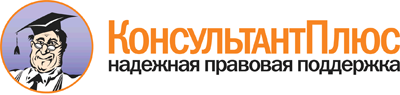  Приказ Минобрнауки России от 26.12.2014 N 1632
"Об утверждении Административного регламента Министерства образования и науки Российской Федерации по предоставлению государственной услуги по признанию ученых степеней и ученых званий, полученных в иностранном государстве, выдаче свидетельства о признании ученой степени или ученого звания, полученных в иностранном государстве"
(Зарегистрировано в Минюсте России 27.03.2015 N 36605) Документ предоставлен КонсультантПлюс

www.consultant.ru 

Дата сохранения: 22.01.2016 
 N п/пНаименование работыВид работыВыходные данныеФамилии и инициалы соавторовАннотацияОбъем работы1234567Научные работыНаучные работыНаучные работыНаучные работыНаучные работыНаучные работыНаучные работыУчебно-методические работыУчебно-методические работыУчебно-методические работыУчебно-методические работыУчебно-методические работыУчебно-методические работыУчебно-методические работыПатенты (свидетельства) на объекты интеллектуальной собственностиПатенты (свидетельства) на объекты интеллектуальной собственностиПатенты (свидетельства) на объекты интеллектуальной собственностиПатенты (свидетельства) на объекты интеллектуальной собственностиПатенты (свидетельства) на объекты интеллектуальной собственностиПатенты (свидетельства) на объекты интеллектуальной собственностиПатенты (свидетельства) на объекты интеллектуальной собственностиN п/пНаименование организацииДолжность (в том числе по совместительству)Период работыПериод работы12344123споN п/пФамилия, имя, отчество (при наличии)Наименование темы диссертацииНаименование ученой степениОсновные научныерезультатыдиссертации12345N п/пНаименование почетного звания, выставки, конкурса, фестиваля, премииГод123N п/пФамилия, имя, отчество (при наличии) лица, удостоенного почетного звания или являющегося лауреатом (дипломантом) международных, всероссийских, национальных выставок, конкурсов, фестивалей, премийНаименование почетного звания, выставки, конкурса, фестиваля, премииГод1234N п/пВид и наименование творческой работыМесто публичного представления творческой работыГод публичного представления творческой работы1234N п/пНаименование соревнованияМесто, занятое в соревнованииМесто проведения соревнованияГод проведения соревнования12345N п/пНаименование почетного звания, премииНаименование организации, присвоившей почетное звание или присудившей премиюГод1234N п/пФамилия, имя, отчество (при наличии) чемпиона, призераНаименование соревнованияМесто, занятое в соревнованииМесто проведения соревнованияГод проведения соревнования123456